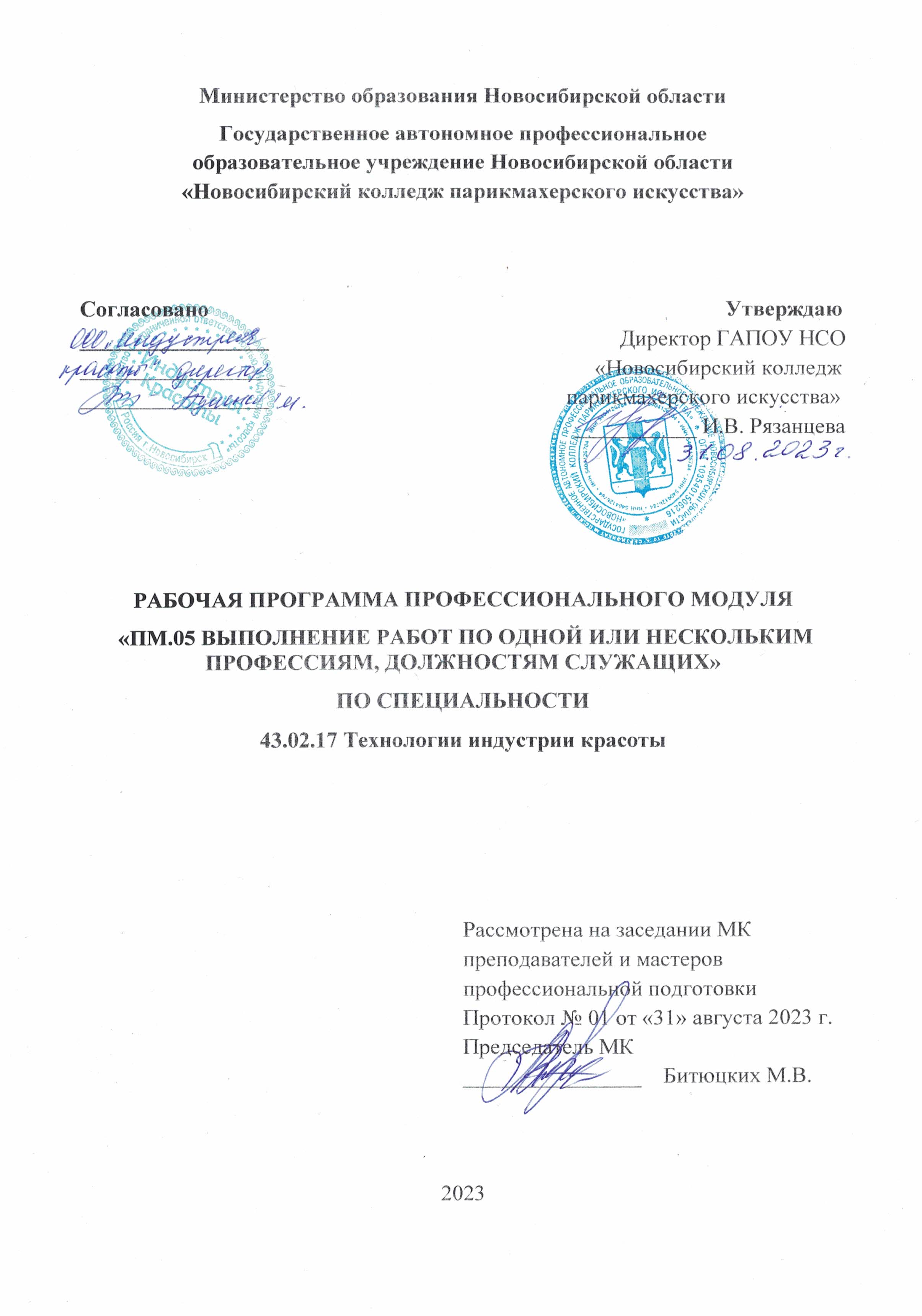 Рабочая  программа профессионального модуля разработана на основе Федерального государственного образовательного стандарта среднего профессионального образования (далее – ФГОС СПО) по специальности 43.02.17 Технологии индустрии красоты, укрупненная группа профессий 43.00.00 Сервис и туризм. Срок получения СПО по ППССЗ в очной форме обучения – 2 года 10 месяцев.Организация-разработчик: ГАПОУ НСО «Новосибирский колледж парикмахерского искусства» Разработчики:Квачева М.А., зам директора по УПР Битюцких М.В., преподаватель ВККЛарина О.А., преподаватель 1КК, мастер ВККПотапова Е.В., преподаватель ВККСемахина М.А., преподаватель  Супрун Е.В., преподаватель ВККЧерницкая Н.В., методист ВКРассмотрена и рекомендована к утверждению на заседании методической комиссии преподавателей и мастеров профессиональной подготовки31.08.2023 г.   протокол № 1 ©  ГАПОУ НСО «Новосибирский колледж парикмахерского искусства», 2023СОДЕРЖАНИЕ1. ОБЩАЯ ХАРАКТЕРИСТИКА РАБОЧЕЙ ПРОГРАММЫ ПРОФЕССИОНАЛЬНОГО МОДУЛЯ«ПМ.05 Выполнение работ по одной или нескольким профессиям рабочих, должностям служащих»1.1. Цель и планируемые результаты освоения профессионального модуляВ результате изучения профессионального модуля обучающихся должен освоить вид деятельности Выполнение работ по одной или нескольким профессиям рабочих, должностям служащих и соответствующие ему общие компетенции и профессиональные компетенции:Перечень общих компетенций1.1.2. Перечень профессиональных компетенций1.1.3. В результате освоения профессионального модуля обучающийся долженКоличество часов, отводимое на освоение профессионального модуляНаправленность 1. Визаж и стилистикаВсего часов – 624 часов	в том числе в форме практической подготовки – 420 часовИз них на освоение МДК – 408 часа:МДК.05.01 – 204 часа, МДК.05.02 – 204 часа, 	в том числе самостоятельная работа по всем МДК – 48 часов    практики – 216 часов, 	в том числе учебная – 144 часа				       производственная – 72 часаПромежуточная аттестация - 8 часовИтого – 632 часаНаправленность 2. Эстетическая косметологияВсего часов – 108 часов	в том числе в форме практической подготовки – 108 часовИз них на освоение МДК – 0 часов, т.к. освоение знаний, умений, формирование навыков по профессиям происходит в ходе изучения ПМ 03 Предоставление маникюрных и педикюрных услуг     практики – 108 часов, 	в том числе учебная – 72 часа				       производственная – 36 часовПромежуточная аттестация – 6 часовИтого – 114 часовНаправленность 3. Парикмахерское искусствоВсего часов – 726 часов	в том числе в форме практической подготовки – 474 часовИз них на освоение МДК 05.03 – 510 часов:	в том числе самостоятельная работа по МДК – 60 часов    практики – 216 часов, 	в том числе учебная – 144 часа				       производственная – 72 часаПромежуточная аттестация - 8 часовИтого – 734 часа2. СТРУКТУРА И СОДЕРЖАНИЕ ПРОФЕССИОНАЛЬНОГО МОДУЛЯ2.1. Структура профессионального модуля ПМ.05 Выполнение работ по одной или нескольким профессиям рабочих, должностям служащих2.2. Тематический план и содержание профессионального модуля ПМ.05 Выполнение работ по одной или нескольким профессиям рабочих, должностям служащих3. УСЛОВИЯ РЕАЛИЗАЦИИ ПРОГРАММЫ ПРОФЕССИОНАЛЬНОГО МОДУЛЯ ПМ. 05. «ВЫПОЛНЕНИЕ РАБОТ ПО ОДНОЙ ИЛИ НЕСКОЛЬКИМ ПРОФЕССИЯМ, ДОЛЖНОСТЯМ СЛУЖАЩИХ»3.1. Для реализации программы профессионального модуля должны быть предусмотрены следующие специальные помещения:Лаборатории  «Технологии маникюра и художественного оформления ногтей», «Технологии педикюра», «Технологий парикмахерских услуг», «Моделирования и художественного оформления прически», оснащенные в соответствии с п. 6.1.2.3 ООП по специальности.Мастерские «Салон-парикмахерская», «Салон эстетических, косметических услуг»,  оснащенные в соответствии с п. 6.1.2.4 ООП  по данной специальности.Оснащенные базы практики в соответствии с п. 6.1.2.5 ООП по специальности.3.2. Информационное обеспечение реализации программыДля реализации программы библиотечный фонд образовательной организации имеет печатные и/или электронные образовательные и информационные ресурсы 
для использования в образовательном процессе. 3.2.1. Основные печатные издания Васильева Н.И. Технология выполнения постижерных изделий из натуральных и искусственных волос / Н.И. Васильева. – Москва: Академия, 2020. – 160 с.Денисова О. А. Технология маникюра и педикюра / О.А. Денисова. – Москва: Академия, 2019. – 240 с.Королева С.И. Моделирование причесок различного назначения с учетом актуальных тенденций моды / С.И. Королева. – Москва: Академия, 2018. – 160 с.Непейвода С.И.  Грим. Учебное пособие. Серия: Учебники для вузов. – СПб., изд-во «Лань», 2015. – 128с.Стилистика и создание имиджа: учебное пособие / И.Ю. Плотникова, Т. А. Черниченко. – Москва: Академия, 2018. – 224 с.Технология парикмахерских работ: учебное пособие / И.Ю. Плотникова, Т. А. Черниченко. – Москва: Академия, 2020. – 192 с.Шаменкова Т. Ю. Организация и выполнение технологических процессов парикмахерских услуг: в 2 ч. / Т.Ю. Шаменкова. – Москва: Академия, 2022. 3.2.2. Основные электронные изданияКовальчук, Е. М. Специальное рисование с основами пластической анатомии. Практикум : учебное пособие / Е. М. Ковальчук. - Минск : РИПО, 2018. - 114 с. - ISBN 978-985-503-747-8. - Текст : электронный. - URL: https://znanium.com/catalog/product/977823 (дата обращения: 03.04.2022). – Режим доступа: по подписке.Смирнова, И. В. Парикмахерское искусство: Учебное пособие (ФГОС) / Смирнова И.В. - Ростов-на-Дону :Феникс, 2018. - 313 с. (Среднее профессиональное образование) ISBN 978-5-222-25674-9. - Текст : электронный. - URL: https://znanium.com/catalog/product/977284 (дата обращения: 03.04.2022). – Режим доступа: по подписке.3.2.3. Дополнительные источники Адулова И. В. Технология косметических услуг / И.В. Адулова. – Москва: Академия, 2018.Бузовкина, Т. М. Маникюрные работы. Производственное обучение: Учебное пособие / Бузовкина Т.М., Ярмак Н.В. - Минск :РИПО, 2017. - 185 с.: ISBN 978-985-503-707-2. - Текст : электронный. - URL: https://znanium.com/catalog/product/977673 (дата обращения: 03.04.2022). – Режим доступа: по подписке.Дрибноход, Ю. Ю. Лечение волос в косметологии / Ю. Ю. Дрибноход. – Санкт-Петербург : СпецЛит, 2015. – 534 с. : ил. – Режим доступа: по подписке. – URL: https://biblioclub.ru/index.php?page=book&id=483508 (дата обращения: 03.04.2022). – Библиогр. в кн. – ISBN 978-5-299-00670-4. – Текст : электронный.Константинов А.В. Основы постижёрного дела [Эл. ресурс]: Учебник для СПО. – режим доступа https://yadi.sk/d/D94bjyuBUXkHnhttp://grim.com.ruМиронова, Е. П. История прически: Учебное пособие / Миронова Е.П. - Минск : РИПО, 2017. - 311 с.: ISBN 978-985-503-687-7. - Текст : электронный. - URL: https://znanium.com/catalog/product/977655 (дата обращения: 03.04.2022). – Режим доступа: по подписке.Морщакина Н.А. Технология парикмахерских работ : учебное пособие / Морщакина Н.А.. — Минск : Вышэйшая школа, 2013. — 190 c. — ISBN 978-985-06-2232-7. — Текст : электронный // IPR SMART : [сайт]. — URL: https://www.iprbookshop.ru/21752.html (дата обращения: 03.04.2022). — Режим доступа: для авторизир. пользователейЧинцова, М.К. Графические образы моды / М.К. Чинцова ; Министерство образования и науки Российской Федерации, Уральская государственная архитектурно-художественная академия. – Екатеринбург : Архитектон, 2013. – 144 с. : ил. – Режим доступа: по подписке. – URL: http://biblioclub.ru/index.php?page=book&id=436783 (дата обращения: 03.04.2022). – Библиогр. в кн. – ISBN 978-5-7408-0171-1. – Текст : электронный.Сергеенко, Е.Н. Основы стилистики в парикмахерском искусстве и декоративной косметике : [12+] / Е.Н. Сергеенко. – Минск : РИПО, 2016. – 220 с. : ил. – Режим доступа: по подписке. – URL: http://biblioclub.ru/index.php?page=book&id=463674 (дата обращения: 03.04.2022). – Библиогр.: с. 151-152. – ISBN 978-985-503-633-4. – Текст : электронный.Сорокина, В. К. Технология выполнения визажа. Практическое руководство: учебное пособие для спо / В. К. Сорокина; под редакцией Л. Н. Сорокиной. — 5-е изд., стер. — Санкт-Петербург: Лань, 2021. — 164 с. — ISBN 978-5-8114-7059-4. — Текст: электронный // Лань: электронно-библиотечная система. — URL: https://e.lanbook.com/book/154397 (дата обращения: 03.04.2022). — Режим доступа: для авториз. пользователей.Чернявская, Л. Е. Декоративная косметика и грим: практикум: учебное пособие / Л. Е. Чернявская. - Минск: РИПО, 2020. - 191 с. - ISBN 978-985-7234-30-1. - Текст: электронный. - URL: https://znanium.com/catalog/product/1215078 (дата обращения: 03.04.2022). – Режим доступа: по подписке.Периодические издания:Журналы Hair,s howЖурналы CoittureЖурналы You ProfessionalЖурналы «Долорес»Интернет-ресурсы:Форум парикмахеров [Электронный ресурс]. URL: www.parikmaher.net.ru Профессиональная Парикмахерская Газета [Электронный ресурс]. URL:  http://gazeta-p.ru/ Форум Парикмахеров - режим доступа [Электронный ресурс]. URL:  http://parikmaher.net.ru/Форум парикмахеров - режим доступа [Электронный ресурс]. URL:  http://www.hairforum.ru/Портал индустрии красоты [Электронный ресурс]. URL:  http://www.hairlife.ru4. КОНТРОЛЬ И ОЦЕНКА РЕЗУЛЬТАТОВ ОСВОЕНИЯ ПРОФЕССИОНАЛЬНОГО МОДУЛЯ ПМ. 05 ВЫПОЛНЕНИЕ РАБОТ ПО ОДНОЙ ИЛИ НЕСКОЛЬКИМ ПРОФЕССИЯМ, ДОЛЖНОСТЯМ СЛУЖАЩИХСтр.ОБЩАЯ ХАРАКТЕРИСТИКА РАБОЧЕЙ ПРОГРАММЫ ПРОФЕССИОНАЛЬНОГО МОДУЛЯ4СТРУКТУРА И СОДЕРЖАНИЕ ПРОФЕССИОНАЛЬНОГО МОДУЛЯ12УСЛОВИЯ РЕАЛИЗАЦИИ ПРОФЕССИОНАЛЬНОГО МОДУЛЯ35КОНТРОЛЬ И ОЦЕНКА РЕЗУЛЬТАТОВ ОСВОЕНИЯ ПРОФЕССИОНАЛЬНОГО МОДУЛЯ38КодНаименование общих компетенцийОК 01.Выбирать способы решения задач профессиональной деятельности применительно к различным контекстамОК 02.Использовать современные средства поиска, анализа и интерпретации информации, и информационные технологии для выполнения задач профессиональной деятельности ОК 03.Планировать и реализовывать собственное профессиональное и личностное развитие, предпринимательскую деятельность в профессиональной сфере, использовать знания по финансовой грамотности в различных жизненных ситуацияхОК 04.Эффективно взаимодействовать и работать в коллективе и командеОК 05.Осуществлять устную и письменную коммуникацию на государственном языке Российской Федерации с учетом особенностей социального и культурного контекстаОК 06.Проявлять гражданско-патриотическую позицию, демонстрировать осознанное поведение на основе традиционных общечеловеческих ценностей, в том числе с учетом гармонизации межнациональных и межрелигиозных отношений, применять стандарты антикоррупционного поведенияОК 07.Содействовать сохранению окружающей среды, ресурсосбережению, применять знания об изменении климата, принципы бережливого производства, эффективно действовать в чрезвычайных ситуацияхОК 08.Использовать средства физической культуры для сохранения и укрепления здоровья в процессе профессиональной деятельности и поддержания необходимого уровня физической подготовленностиОК 09.Пользоваться профессиональной документацией на государственном и иностранном языкахКодНаименование вида(-ов) деятельности, направленностей и соответствующих  профессиональных компетенцийВыполнение  работ по одной или нескольким профессиям рабочих, должностям служащихНаправленность 1. Визаж и стилистикаПК 5.1. Выполнять работы по профессии 11763 Гример-постижерПК 5.2.Выполнять работы по профессии Специалист по маникюру	Направленность 2. Эстетическая косметологияПК 5.2.Выполнять работы по профессии Специалист по маникюруПК 5.3.Выполнять работы по профессии Специалист по педикюруНаправленность 3. Парикмахерское искусствоПК 5.4.Выполнять работы по профессии  16437 ПарикмахерПрофессия 11763 Гример-постижерНаправленность 1. Визаж и стилистикаВладеть навыкамивыполнения подготовительных и заключительных работ по обслуживанию клиентов;определения и подбора профессиональных материалов и красок; подбора профессиональных средств для выполнения услуг; выполнения основных видов гримерных работ;выполнения постижерных изделий методом тамбуровки; выполнения постижерных изделий из тресовУметьвыполнять подготовительные работы по обслуживанию заказчика;подбирать профессиональные материалы и краски;выполнять основные виды гримерных работ;выполнять постижерные изделия методом тамбуровки; выполнять постижерные изделия из тресов;выполнять заключительные работы по обслуживанию заказчикаЗнатьосновы гримерного и постижерного дела;инструменты, применяемые во время постижерных работ;свойства материалов и красок, применяемых для гримирования и изготовления постижерных изделий;правила и нормы охраны труда, производственной санитарии и противопожарной защиты.Профессия Специалист по маникюруНаправленность 1. Визаж и стилистикаНаправленность 2. Эстетическая косметологияВладеть навыкамипредоставления  типовых  эстетико-технологических процессов услуг маникюра    выполнения подготовительных и заключительных работ по обслуживанию клиентованализа состояния кожи потребителя и, проведения контроля безопасности и подготовки контактной зоны для оказания услугопределения и подбора по согласованию с клиентом способа выполнения комплекса услуг подбора профессиональных средств для выполнения услугформирования комплекса услуг и выполнения в технологической последовательностивыполнения художественного оформления ногтей с использованием разных техник и материаловнаращивания искусственных ногтей с применением геля, акригеля, укрепления натуральных ногтей ремонта, коррекции и снятия наращенных ногтейдекорирования, художественного украшения и росписи ногтей различными методами с использованием разных техник и материалов.Уметьрационально организовывать рабочее место, соблюдать правила санитарии и гигиены, требования безопасностипроводить дезинфекцию и стерилизацию инструментов и расходных материаловпроводить санитарно-гигиеническую  обработку рабочего местаобеспечивать инфекционную безопасность потребителя и мастера при оказании услугосматривать на предмет повреждений кожу, выявлять потребности клиентаосуществлять диагностику (определение) состояния кожи   потребителяиспользовать оборудование, аппаратуру, приспособления, инструменты в соответствии с правилами эксплуатации и технологией выполненияприменять технику массажа кистей рук применять различные техники  выполнения современных видов маникюраприменять разные техники  покрытия ногтей гель-лаком, профессиональными искусственными материалами, правила их снятиянаращивать искусственные ногти с применением акригеля, геля, укреплять натуральные ногти проводить ремонт, коррекцию и снятие наращенных ногтейпроводить декорирование, художественное украшение и роспись ногтей различными методами с использованием разных техник и материаловЗнатьвладение психологией общения и профессиональной этикой.правила, современные формы и методы обслуживания потребителя. правила использования и эксплуатации оборудования, аппаратуры, приспособлений и инструментов.  правила использования, нормы расхода косметических, расходных материалов, моющих и дезинфицирующих средств.правила сбора и утилизации отходов производства услуг. состав и свойства косметических средств и используемых материалов.анатомия и физиология костно-мышечного аппарата кистей рук, кожи и ее придатков, основные признаки повреждения кожи и деформации ногтей, причины их возникновения и меры по предотвращению и профилактике перечень показаний и противопоказаний к услуге техника гигиенического массажа кистей руктехнология выполнения  процедур маникюратехника покрытия ногтей гель-лаком, современные техники долговременного покрытия ногтей профессиональными искусственными материалами, правила их снятиятехнология выполнения  процедур  моделирования и дизайна ногтейтехника   наращивания искусственных ногтей с применением геля, акригеля, технику укрепления натуральных ногтей техника проведения ремонта, коррекции и снятия наращенных ногтейприемы и методы декорирования, художественного украшения и росписи ногтей с использованием разных техник и материаловПрофессия Специалист по педикюруНаправленность 2. Эстетическая косметологияВладеть навыкамипредоставления  типовых  эстетико-технологических процессов услуг педикюра  выполнения подготовительных и заключительных работ по обслуживанию клиентованализа состояния кожи потребителя, проведения контроля безопасности и подготовки контактной зоны для оказания услугопределения и подбора по согласованию с клиентом способа выполнения комплекса услуг подбора профессиональных средств для выполнения услугформирования комплекса услуг и выполнения в технологической последовательностивыполнения художественного оформления ногтей с использованием разных техник и материалов.Уметьрационально организовывать рабочее место, соблюдать правила санитарии и гигиены, требования безопасностипроводить дезинфекцию и стерилизацию инструментов и расходных материаловпроводить санитарно-гигиеническую  обработку рабочего местаобеспечивать инфекционную безопасность потребителя и мастера при оказании услугосматривать на предмет повреждений кожу, выявлять потребности клиентаосуществлять диагностику (определение) состояния кожи   потребителяиспользовать оборудование, аппаратуру, приспособления, инструменты в соответствии с правилами эксплуатации и технологией выполненияприменять технику массажа стопприменять различные техники  выполнения современных видов педикюраприменять разные техники покрытия ногтей гель-лаком, профессиональными искусственными материалами, правила их снятияпроводить декорирование, художественное оформление ногтей различными методами с использованием разных техник и материаловЗнатьпсихология общения и профессиональная этикаправила, современные формы и методы обслуживания потребителя правила использования и эксплуатации оборудования, аппаратуры, приспособлений и инструментов  правила использования, нормы расхода косметических, расходных материалов, моющих и дезинфицирующих средствправила сбора и утилизации отходов производства услуг состав и свойства косметических средств и используемых материалованатомия и физиология костно-мышечного аппарата стоп, кожи и ее придатков, основные признаки повреждения кожи и деформации ногтей, причины их возникновения и меры по предотвращению и профилактике. перечень показаний и противопоказаний к услуге техника гигиенического массажа стоптехнология выполнения  процедур педикюра техника покрытия ногтей гель-лаком, современные техники долговременного покрытия ногтей профессиональными искусственными материалами, правила их снятияприемы и методы декорирования, художественного оформления ногтей с использованием разных техник и материаловсовременные стили художественного украшения и росписи ногтеймодные тенденции дизайна ногтейправила оказания первой помощи, санитарно-эпидемиологические требования к размещению, устройству, оборудованию, содержанию и режиму работы организаций коммунально-бытового назначения, оказывающих парикмахерские и косметические услугиПрофессия 16437 ПарикмахерНаправленность 3. Парикмахерское искусствоВладеть навыкамивыполнения подготовительных и заключительных работ по обслуживанию клиентов;соблюдения правил санитарии и гигиены, требования безопасности;визуального осмотра, оценки состояния поверхности кожи и волос клиента, определения типа и структуры волос;заполнения диагностических карт при выполнении парикмахерских услуг;определения и подбора по согласованию с клиентом способа выполнения услуг по уходу за волосами;подбора профессиональных средств для мытья головы с учетом состояния поверхности кожи и волос клиента;выполнения мытья и массажа головы различными способами;выполнения классических мужских, женских и детских стрижек на волосах разной длины;выполнения укладок волос различными инструментами и способами;выполнения окрашивания волос на основе базовых технологий;выполнение химической (перманентной) завивки волос классическим методом;выполнения классических причесок на волосах различной длины;консультирования по подбору профессиональных средств для ухода за волосами и по выполнению укладки волос  в домашних условиях.Уметьвыполнять все технологические процессы в целом и поэтапно;рационально организовывать рабочее место, организовывать подготовительные и заключительные работы по обслуживанию клиентов;проводить текущую уборку рабочего места;соблюдать правила санитарии и гигиены, требования безопасности, проводить дезинфекцию и стерилизацию инструментов и расходных материалов;проводить диагностику состояния кожи головы и волос, выявлять потребности клиента, применять нормативную и справочную литературу;заполнять диагностическую карточку клиента;предлагать спектр имеющихся услуг клиентам;объяснять клиентам целесообразность рекомендуемого комплекса услуг, прогнозируя результат;применять материалы: шампуни, маски, средства профилактического ухода с учетом норм расходов;выполнять все технологические процессы в целом и поэтапно: мытье и массаж головы, профилактический уход за волосами и кожей головы;выполнять классические женские, мужские, детские стрижки на волосах разной длины;выполнять  укладки  феном, укладки горячим и холодным способом, при помощи бигуди и зажимов;выполнять окрашивание волос на основе базовых технологий;выполнять химическую (перманентную)  завивку волос классическим методом;выполнять классические прически на волосах различной длины;профессионально и доступно давать рекомендации по домашнему профилактическому уходу за волосами и  по выполнению укладки волос  в домашних условиях.Знатьвиды парикмахерских работ;технологии различных парикмахерских работ;устройство, правила эксплуатации при выполнении всех видов парикмахерских услуг и хранения применяемого оборудования, инструментов; формы и методы обслуживания потребителя;организация подготовки рабочего места для выполнения парикмахерских услуг;признаки неисправностей оборудования, инструмента; способы проверки функциональности  оборудования, инструмента;санитарные нормы и правила,  требования в сфере парикмахерских услуг; требования охраны труда;анатомические особенности головы и лица;структуру, состав и физические свойства волос;виды парикмахерских услуг;состав  и  свойства  профессиональных  препаратов, применяемых при выполнении парикмахерских услуг;показатели качества продукции (услуги);состав и свойства профессиональных препаратов для мытья  головы, для профилактического ухода за волосами;технологии мытья головы, приёмы массажа головы;принципы воздействия технологических процессов на кожу головы и волосы;технологии выполнения классических мужских, женских и детских стрижек на волосах разной длины;состав  и  свойства  профессиональных  препаратов для укладки волос;состав  и  свойства  профессиональных  красителей, их основные группы;законы колористики;технологии и виды окрашивания волос;принципы воздействия технологических процессов на кожу головы и волосы;состав  и  свойства  профессиональных  препаратов для химической (перманентной) завивки;принципы воздействия технологических процессов на кожу головы и волосы;технологии выполнения химической (перманентной) завивки;виды классических причесок;технологии выполнения классических причесок;нормы расхода препаратов  и  материалов  при выполнении всех видов парикмахерских услуг;психология  общения и профессиональная этика парикмахераКоды ПК, ОК, ЛРНаименования разделов профессионального модуляВсего, час.В т.ч. в форме практич. подготовкиВ т.ч. в форме практич. подготовкиОбъем профессионального модуля, ак. часОбъем профессионального модуля, ак. часОбъем профессионального модуля, ак. часОбъем профессионального модуля, ак. часОбъем профессионального модуля, ак. часОбъем профессионального модуля, ак. часОбъем профессионального модуля, ак. часОбъем профессионального модуля, ак. часКоды ПК, ОК, ЛРНаименования разделов профессионального модуляВсего, час.В т.ч. в форме практич. подготовкиВ т.ч. в форме практич. подготовкиОбучение по МДКОбучение по МДКОбучение по МДКОбучение по МДКОбучение по МДКОбучение по МДКПрактикаПрактикаКоды ПК, ОК, ЛРНаименования разделов профессионального модуляВсего, час.В т.ч. в форме практич. подготовкиВ т.ч. в форме практич. подготовкиВсегоВсегоЛПЗВ том числеВ том числеПАУчебнаяПроизводственнаяКоды ПК, ОК, ЛРНаименования разделов профессионального модуляВсего, час.В т.ч. в форме практич. подготовкиВ т.ч. в форме практич. подготовкиВсегоВсегоЛПЗКурсовых работ (проектов)Самост. работаПАУчебнаяПроизводственная123445567891011Направленность 1. Визаж и стилистикаНаправленность 1. Визаж и стилистикаНаправленность 1. Визаж и стилистикаНаправленность 1. Визаж и стилистикаНаправленность 1. Визаж и стилистикаНаправленность 1. Визаж и стилистикаНаправленность 1. Визаж и стилистикаНаправленность 1. Визаж и стилистикаНаправленность 1. Визаж и стилистикаНаправленность 1. Визаж и стилистикаНаправленность 1. Визаж и стилистикаНаправленность 1. Визаж и стилистикаНаправленность 1. Визаж и стилистикаПК 5.1ОК 01-09ЛР 1-4, 6 -11, ЛР 13-15 Раздел 1. Технологии выполнения гримерных и постижерных работ276102102204204102024472ПК 5.1ОК 01-09ЛР 1-4, 6 -11, ЛР 13-15 МДК.05.01. Выполнение работ по профессии 11763 Гример-постижер276102102204204102024472ПК 5.2ОК 01-09ЛР 1-4, 6 -11, ЛР 13-15Раздел 2. Технологии выполнения маникюрных услуг276102102204204102024472ПК 5.2ОК 01-09ЛР 1-4, 6 -11, ЛР 13-15МДК.05.02. Выполнение работ по профессии Специалист по маникюру276102102204204102024472ПК 5.2ОК 01-09ЛР 1-4, 6 -11, ЛР 13-15Производственная практика Н1, час7272Всего:624204204408408204048814472Направленность 2. Эстетическая косметологияНаправленность 2. Эстетическая косметологияНаправленность 2. Эстетическая косметологияНаправленность 2. Эстетическая косметологияНаправленность 2. Эстетическая косметологияНаправленность 2. Эстетическая косметологияНаправленность 2. Эстетическая косметологияНаправленность 2. Эстетическая косметологияНаправленность 2. Эстетическая косметологияНаправленность 2. Эстетическая косметологияНаправленность 2. Эстетическая косметологияНаправленность 2. Эстетическая косметологияНаправленность 2. Эстетическая косметологияПК 5.2, ПК 5.3ОК 01-09ЛР 1-4, 6 -11, ЛР 13-15Раздел 1. Технологии выполнения маникюрных и педикюрных услуг72-----0-672ПК 5.2, ПК 5.3ОК 01-09ЛР 1-4, 6 -11, ЛР 13-15Производственная практика Н2, час3636Всего:108-----0-67236Направленность 3. Парикмахерское искусствоНаправленность 3. Парикмахерское искусствоНаправленность 3. Парикмахерское искусствоНаправленность 3. Парикмахерское искусствоНаправленность 3. Парикмахерское искусствоНаправленность 3. Парикмахерское искусствоНаправленность 3. Парикмахерское искусствоНаправленность 3. Парикмахерское искусствоНаправленность 3. Парикмахерское искусствоНаправленность 3. Парикмахерское искусствоНаправленность 3. Парикмахерское искусствоНаправленность 3. Парикмахерское искусствоНаправленность 3. Парикмахерское искусствоПК 4.1 – 4.4, ПК 4.7, ПК 5.4ОК 01-09ЛР 1-4, 6 -11, ЛР 13-15Раздел 1. Технологии выполнения типовых парикмахерских услуг 6542582585105102580608144ПК 4.1 – 4.4, ПК 4.7, ПК 5.4ОК 01-09ЛР 1-4, 6 -11, ЛР 13-15МДК.05.03. Выполнение работ по профессии 16437 Парикмахер 6542582585105102580608144ПК 4.1 – 4.4, ПК 4.7, ПК 5.4ОК 01-09ЛР 1-4, 6 -11, ЛР 13-15Производственная практика Н3, час7272Всего:726258510510258258060814472Наименование разделов и тем профессионального модуля (ПМ), междисцип-линарных курсов (МДК)Содержание учебного материала,лабораторные работы и практические занятия, самостоятельная учебная работа обучающихсяСодержание учебного материала,лабораторные работы и практические занятия, самостоятельная учебная работа обучающихсяОбъем, акад. ч / в т.ч. в форме практич. под- готовки, акад ч1223Направленность 1.Визаж и стилистикаНаправленность 1.Визаж и стилистикаНаправленность 1.Визаж и стилистикаРаздел 1. Технологии выполнения гримерных и постижерных работРаздел 1. Технологии выполнения гримерных и постижерных работРаздел 1. Технологии выполнения гримерных и постижерных работ276/174МДК.05.01. Выполнение работ по профессии Гример-постижерМДК.05.01. Выполнение работ по профессии Гример-постижерМДК.05.01. Выполнение работ по профессии Гример-постижер204/102Тема 1.1. Выполнение подготовительных и  заключительных работ по обслуживанию заказчика Содержание учебного материалаСодержание учебного материала18/6Тема 1.1. Выполнение подготовительных и  заключительных работ по обслуживанию заказчика История возникновения и развития гримировального искусства. Современные направления гримаИстория возникновения и развития гримировального искусства. Современные направления грима12Тема 1.1. Выполнение подготовительных и  заключительных работ по обслуживанию заказчика Требования к условиям труда и обслуживания в кабинете гримера. Санитарные правила и нормы. Охрана труда и техника безопасности. Инструменты и оборудование. Обеспечение инфекционной безопасностиТребования к условиям труда и обслуживания в кабинете гримера. Санитарные правила и нормы. Охрана труда и техника безопасности. Инструменты и оборудование. Обеспечение инфекционной безопасности12Тема 1.1. Выполнение подготовительных и  заключительных работ по обслуживанию заказчика Материалы и краски, применяемые для гримирования. Пластическая и декоративная косметика. Влияние света на грим в театре, кино, на телевидении Материалы и краски, применяемые для гримирования. Пластическая и декоративная косметика. Влияние света на грим в театре, кино, на телевидении 12Тема 1.1. Выполнение подготовительных и  заключительных работ по обслуживанию заказчика Подготовительные работы при выполнении грима. Подбор инструментов и материалов. Общение с клиентом Подготовительные работы при выполнении грима. Подбор инструментов и материалов. Общение с клиентом 12Тема 1.1. Выполнение подготовительных и  заключительных работ по обслуживанию заказчика Анатомические основы грима.  Строение черепа. Мышцы лица. Строение кожи. Принципы воздействия  грима  на кожу. Правила начала гримированияАнатомические основы грима.  Строение черепа. Мышцы лица. Строение кожи. Принципы воздействия  грима  на кожу. Правила начала гримирования12Тема 1.1. Выполнение подготовительных и  заключительных работ по обслуживанию заказчика Заключительные работы при выполнении грима. Правила снятия грима. Уход за кожей после снятия грима  Заключительные работы при выполнении грима. Правила снятия грима. Уход за кожей после снятия грима  12Тема 1.1. Выполнение подготовительных и  заключительных работ по обслуживанию заказчика В том числе практических занятийВ том числе практических занятий6/6Тема 1.1. Выполнение подготовительных и  заключительных работ по обслуживанию заказчика Гигиеническая подготовка лица к гримированиюГигиеническая подготовка лица к гримированию6Тема 1.1. Выполнение подготовительных и  заключительных работ по обслуживанию заказчика Отработка комплекса подготовительных и заключительных работ при выполнении гримаОтработка комплекса подготовительных и заключительных работ при выполнении грима6Тема 1.1. Выполнение подготовительных и  заключительных работ по обслуживанию заказчика Самостоятельная работа. Составление памяток, сравнительных таблиц, решение кейсовСанитарные правила и нормы, предъявляемые  к  содержанию помещения и оборудованию кабинета гримера Охрана труда и техника безопасности при выполнении гримаПравила обеспечения инфекционной безопасностиХарактеристика инструментов, применяемых при выполнении грима Правила дезинфекции и стерилизации инструментов и зоны обслуживания Характеристика материалов и красок, применяемых для гримаСамостоятельная работа. Составление памяток, сравнительных таблиц, решение кейсовСанитарные правила и нормы, предъявляемые  к  содержанию помещения и оборудованию кабинета гримера Охрана труда и техника безопасности при выполнении гримаПравила обеспечения инфекционной безопасностиХарактеристика инструментов, применяемых при выполнении грима Правила дезинфекции и стерилизации инструментов и зоны обслуживания Характеристика материалов и красок, применяемых для грима4 теор.Тема 1.2. Выполнение основных видов  гримерных работ Содержание учебного материала Содержание учебного материала 102/54Тема 1.2. Выполнение основных видов  гримерных работ Характеристика современных видов грима. Виды технологических процессов гримаХарактеристика современных видов грима. Виды технологических процессов грима48 (36+12)Тема 1.2. Выполнение основных видов  гримерных работ Техника гримирования отдельных частей лица. Нанесение на лицо общего тона. Последовательность гримирования. Грим черепаТехника гримирования отдельных частей лица. Нанесение на лицо общего тона. Последовательность гримирования. Грим черепа48 (36+12)Тема 1.2. Выполнение основных видов  гримерных работ Живописные приемы в гриме. Мимические схемы и выражения. Законы мимики. Техника работы с гримировальными красками. Технология гримаЖивописные приемы в гриме. Мимические схемы и выражения. Законы мимики. Техника работы с гримировальными красками. Технология грима48 (36+12)Тема 1.2. Выполнение основных видов  гримерных работ Скульптурно-объемный прием гримирования. Материалы. Технология изготовления деталей для  скульптурно-объемного гримированияСкульптурно-объемный прием гримирования. Материалы. Технология изготовления деталей для  скульптурно-объемного гримирования48 (36+12)Тема 1.2. Выполнение основных видов  гримерных работ Гримирование с применением париков и растительности; изображение растительности. Виды париков и растительности. Технологии наклеивания и изображения растительностиГримирование с применением париков и растительности; изображение растительности. Виды париков и растительности. Технологии наклеивания и изображения растительности48 (36+12)Тема 1.2. Выполнение основных видов  гримерных работ Прическа в гриме. Технология применения полупариков, шиньонов, накладокПрическа в гриме. Технология применения полупариков, шиньонов, накладок48 (36+12)Тема 1.2. Выполнение основных видов  гримерных работ Технологии выполнения дефектов на коже лица – веснушки, оспины и др. Технологии выполнения шрамов, ран, кровоподтеков, ожогов, обмороженийТехнологии выполнения дефектов на коже лица – веснушки, оспины и др. Технологии выполнения шрамов, ран, кровоподтеков, ожогов, обморожений48 (36+12)Тема 1.2. Выполнение основных видов  гримерных работ В том числе практических занятий В том числе практических занятий 54/54(36+18)Тема 1.2. Выполнение основных видов  гримерных работ Выполнение грима черепаВыполнение грима черепа4Тема 1.2. Выполнение основных видов  гримерных работ Увеличение, уменьшение частей лица при помощи гримаУвеличение, уменьшение частей лица при помощи грима2Тема 1.2. Выполнение основных видов  гримерных работ Отработка техник грима: «старческое лицо», «полное лицо», «худое лицо», «детское лицо», «кукольное лицо»Отработка техник грима: «старческое лицо», «полное лицо», «худое лицо», «детское лицо», «кукольное лицо»6Тема 1.2. Выполнение основных видов  гримерных работ Отработка изготовления и налепки деталей из гуммоза, из ваты, из папье-машеОтработка изготовления и налепки деталей из гуммоза, из ваты, из папье-маше6Тема 1.2. Выполнение основных видов  гримерных работ Отработка выполнения возрастного грима с применением всех приемов гримирования Отработка выполнения возрастного грима с применением всех приемов гримирования 2Тема 1.2. Выполнение основных видов  гримерных работ Отработка технологии надевания париков различных видов, технологии наклейки усов, бороды, бакенбард, ресниц, бровейОтработка технологии надевания париков различных видов, технологии наклейки усов, бороды, бакенбард, ресниц, бровей2Тема 1.2. Выполнение основных видов  гримерных работ Отработка техники  изображения растительности живописным способомОтработка техники  изображения растительности живописным способом2Тема 1.2. Выполнение основных видов  гримерных работ Разработка эскизов  сценических образов для спектакля  (прическа, грим)Разработка эскизов  сценических образов для спектакля  (прическа, грим)2Тема 1.2. Выполнение основных видов  гримерных работ Выполнение моделей причесок в соответствии с заданным сценическим образомВыполнение моделей причесок в соответствии с заданным сценическим образом4Тема 1.2. Выполнение основных видов  гримерных работ Отработка технологии выполнения сценического образа  с применением постижерных изделийОтработка технологии выполнения сценического образа  с применением постижерных изделий2Тема 1.2. Выполнение основных видов  гримерных работ Отработка техники выполнения дефектов на коже лица, шрамов, ран, кровоподтеков, ожогов, обмороженийОтработка техники выполнения дефектов на коже лица, шрамов, ран, кровоподтеков, ожогов, обморожений4Тема 1.2. Выполнение основных видов  гримерных работ Самостоятельная работа.Разработка инструкционно-технологической карты наложения гримаРазработка инструкционно-технологической карты изготовления накладокОтработка  изготовления и налепки деталей  для  скульптурно-объемного гримированияОтработка приемов гримирования старческого лицаПодбор и выполнение причесок в соответствии со сценическим образом (по выбору)Отработка техники  изображения растительности живописным способом  в соответствии со сценическим образом
Отработка техники  выполнения дефектов, ран, ожоговСамостоятельная работа.Разработка инструкционно-технологической карты наложения гримаРазработка инструкционно-технологической карты изготовления накладокОтработка  изготовления и налепки деталей  для  скульптурно-объемного гримированияОтработка приемов гримирования старческого лицаПодбор и выполнение причесок в соответствии со сценическим образом (по выбору)Отработка техники  изображения растительности живописным способом  в соответствии со сценическим образом
Отработка техники  выполнения дефектов, ран, ожогов2 теор. 6 практ.Тема 1.2. Выполнение основных видов  гримерных работ Содержание учебного материала  Содержание учебного материала  12 (прод.)Тема 1.2. Выполнение основных видов  гримерных работ Национальный грим. Расы и расовые признаки. Типичность национальных чертНациональный грим. Расы и расовые признаки. Типичность национальных черт12 (прод.)Тема 1.2. Выполнение основных видов  гримерных работ Особенности характерного грима.  Социальные и биологические факторы, формирующие тип человека  Особенности характерного грима.  Социальные и биологические факторы, формирующие тип человека  12 (прод.)Тема 1.2. Выполнение основных видов  гримерных работ Технологии создания сценического образа в зависимости от жанра. Технологии создания сценического образа в зависимости от жанра. 12 (прод.)Тема 1.2. Выполнение основных видов  гримерных работ В том числе практических занятий В том числе практических занятий 18 ч. продТема 1.2. Выполнение основных видов  гримерных работ Отработка техники выполнения национального гримаОтработка техники выполнения национального грима2Тема 1.2. Выполнение основных видов  гримерных работ Отработка техники выполнения характерного грима образа по схеме "веселое", "доброе" лицоОтработка техники выполнения характерного грима образа по схеме "веселое", "доброе" лицо2Тема 1.2. Выполнение основных видов  гримерных работ Отработка техники выполнения характерного грима образа по схеме "печальное", "злое" лицоОтработка техники выполнения характерного грима образа по схеме "печальное", "злое" лицо2Тема 1.2. Выполнение основных видов  гримерных работ Отработка техники выполнения характерного грима образов из произведений западноевропейской, русской, советской классикиОтработка техники выполнения характерного грима образов из произведений западноевропейской, русской, советской классики2Тема 1.2. Выполнение основных видов  гримерных работ Отработка техники выполнения сказочного гримаОтработка техники выполнения сказочного грима2Тема 1.2. Выполнение основных видов  гримерных работ Отработка техники выполнения театрального грима Отработка техники выполнения театрального грима 2Тема 1.2. Выполнение основных видов  гримерных работ Отработка техники выполнения циркового  гримаОтработка техники выполнения циркового  грима2Тема 1.2. Выполнение основных видов  гримерных работ Отработка техники выполнения эстрадного гримаОтработка техники выполнения эстрадного грима2Тема 1.2. Выполнение основных видов  гримерных работ Отработка техники выполнения грима в киноОтработка техники выполнения грима в кино2Тема 1.2. Выполнение основных видов  гримерных работ Самостоятельная работа (4 ч. – прод.)Разработка ИТК театрального гримаВыполнение характерного грима по выборуСамостоятельная работа (4 ч. – прод.)Разработка ИТК театрального гримаВыполнение характерного грима по выбору2 теор.2 практ.Тема 1.3. Выполнение простых постижерных работ Содержание учебного материалаСодержание учебного материала60/30Тема 1.3. Выполнение простых постижерных работ Инструменты, оборудование, материалы и сырье постижерного цеха. Состав и свойства профессиональных препаратов и используемых материалов. Основное сырьё. Натуральные  и искусственные волосы. Виды, назначение, характеристика основных и вспомогательных материаловИнструменты, оборудование, материалы и сырье постижерного цеха. Состав и свойства профессиональных препаратов и используемых материалов. Основное сырьё. Натуральные  и искусственные волосы. Виды, назначение, характеристика основных и вспомогательных материалов30Тема 1.3. Выполнение простых постижерных работ Организация рабочего места постижера. Основные требования к помещению постижерного цеха. Санитарные нормы и правила, требования безопасности и охраны трудаОрганизация рабочего места постижера. Основные требования к помещению постижерного цеха. Санитарные нормы и правила, требования безопасности и охраны труда30Тема 1.3. Выполнение простых постижерных работ Технологии изготовления постижерных изделий. Техники закрепления волос в постижерных изделиях. Последовательность и приёмы тресования. Техники тресования, техники сшивания треса.Технологии изготовления постижерных изделий. Техники закрепления волос в постижерных изделиях. Последовательность и приёмы тресования. Техники тресования, техники сшивания треса.30Тема 1.3. Выполнение простых постижерных работ Технология изготовления крепе. Применение крепированных волос. Технология изготовления локона. Оформление локона. Технология изготовления косы. Технология изготовления шиньонаТехнология изготовления крепе. Применение крепированных волос. Технология изготовления локона. Оформление локона. Технология изготовления косы. Технология изготовления шиньона30Тема 1.3. Выполнение простых постижерных работ Технологии изготовления усов, бакенбард, бород. Характеристика инструментов и материалов для тамбуровки волос. Отработка приемов тамбуровки. Стрижка и оформление усов. Оформление бакенбард.Технологии изготовления усов, бакенбард, бород. Характеристика инструментов и материалов для тамбуровки волос. Отработка приемов тамбуровки. Стрижка и оформление усов. Оформление бакенбард.30Тема 1.3. Выполнение простых постижерных работ Технология изготовления бровей, ресниц. Правила подбора расцветок при изготовлении постижерных изделийТехнология изготовления бровей, ресниц. Правила подбора расцветок при изготовлении постижерных изделий30Тема 1.3. Выполнение простых постижерных работ Виды париков. Применение париков при разработке сценического образа. Технология изготовления париков. Технология изготовления монтюра к театральному парику. Виды париков. Применение париков при разработке сценического образа. Технология изготовления париков. Технология изготовления монтюра к театральному парику. 30Тема 1.3. Выполнение простых постижерных работ Технология изготовления париков из тонкого треса. Технология плетения треса из натуральных волос в один и два оборота. Технология изготовления париков из тонкого треса. Технология плетения треса из натуральных волос в один и два оборота. 30Тема 1.3. Выполнение простых постижерных работ Технология тамбуровки волос при изготовлении парика одинарным и двойным узлом. Особенности тамбуровки с использованием  сарлычного и искусственного волоса.  Особенности и технология изготовления каркаса к театральному парику. Технология тамбуровки волос при изготовлении парика одинарным и двойным узлом. Особенности тамбуровки с использованием  сарлычного и искусственного волоса.  Особенности и технология изготовления каркаса к театральному парику. 30Тема 1.3. Выполнение простых постижерных работ Уход за париками. Хранение, расчесывание, чистка, завивкаУход за париками. Хранение, расчесывание, чистка, завивка30Тема 1.3. Выполнение простых постижерных работ Технология изготовления украшений. Изготовления украшений для исторических причесок. Технология изготовления постижерных украшений. Технология изготовления клеевых украшений. Технология изготовления трессовых украшений.Технология изготовления украшений. Изготовления украшений для исторических причесок. Технология изготовления постижерных украшений. Технология изготовления клеевых украшений. Технология изготовления трессовых украшений.30Тема 1.3. Выполнение простых постижерных работ В том числе практических занятий В том числе практических занятий 30/30Тема 1.3. Выполнение простых постижерных работ Освоение техники крепирования волосОсвоение техники крепирования волос2Тема 1.3. Выполнение простых постижерных работ Освоение  и отработка техники тресованияОсвоение  и отработка техники тресования2Тема 1.3. Выполнение простых постижерных работ Изготовление и оформление бакенбардИзготовление и оформление бакенбард2Тема 1.3. Выполнение простых постижерных работ Изготовление и оформление бородыИзготовление и оформление бороды2Тема 1.3. Выполнение простых постижерных работ Изготовление и оформление бровей и ресницИзготовление и оформление бровей и ресниц2Тема 1.3. Выполнение простых постижерных работ Отработка техники плетения треса в один оборот на синтетических нитяхОтработка техники плетения треса в один оборот на синтетических нитях2Тема 1.3. Выполнение простых постижерных работ Отработка техники закрепления тресов на монтюреОтработка техники закрепления тресов на монтюре2Тема 1.3. Выполнение простых постижерных работ Изготовление монтюраИзготовление монтюра2Тема 1.3. Выполнение простых постижерных работ Отработка техники  тамбуровки волос одинарным и двойным узломОтработка техники  тамбуровки волос одинарным и двойным узлом2Тема 1.3. Выполнение простых постижерных работ Отработка техники изготовления   париков из сарлычного волоса по эскизам Отработка техники изготовления   париков из сарлычного волоса по эскизам 2Тема 1.3. Выполнение простых постижерных работ Отработка техники изготовления   париков из искусственного волоса по эскизам Отработка техники изготовления   париков из искусственного волоса по эскизам 2Тема 1.3. Выполнение простых постижерных работ Подбор и подготовка париков и постижерных изделий для участников массовых и групповых сценПодбор и подготовка париков и постижерных изделий для участников массовых и групповых сцен2Тема 1.3. Выполнение простых постижерных работ Отработка приемов ухода за париками.Отработка приемов ухода за париками.2Тема 1.3. Выполнение простых постижерных работ Изготовление украшений для исторических причесок.Изготовление украшений для исторических причесок.2Тема 1.3. Выполнение простых постижерных работ Подбор постижерных изделий для художественных причесок Подбор постижерных изделий для художественных причесок 2Тема 1.3. Выполнение простых постижерных работ Самостоятельная работаРазработка ИТК изготовления  бород, бакенбард, усовРазработка ИТК изготовления  бровей, ресниц, постижерных украшенийОтработка техник  плетения тресаОтработка техник  тамбуровки волос одинарным и двойным узломСамостоятельная работаРазработка ИТК изготовления  бород, бакенбард, усовРазработка ИТК изготовления  бровей, ресниц, постижерных украшенийОтработка техник  плетения тресаОтработка техник  тамбуровки волос одинарным и двойным узлом4 теор. 4 практ.Учебная практика  по разделу 1.  Виды работВыполнение гримирования с помощью  живописных приемов Выполнение гримирования с помощью  скульптурно-объемных приемов Выполнение гримирования с помощью париков и растительностиВыполнение характерного грима с помощью  комбинированных приемовИзготовление постижерных изделий методом тамбуровки Изготовление постижерных изделий из тресовУчебная практика  по разделу 1.  Виды работВыполнение гримирования с помощью  живописных приемов Выполнение гримирования с помощью  скульптурно-объемных приемов Выполнение гримирования с помощью париков и растительностиВыполнение характерного грима с помощью  комбинированных приемовИзготовление постижерных изделий методом тамбуровки Изготовление постижерных изделий из тресовУчебная практика  по разделу 1.  Виды работВыполнение гримирования с помощью  живописных приемов Выполнение гримирования с помощью  скульптурно-объемных приемов Выполнение гримирования с помощью париков и растительностиВыполнение характерного грима с помощью  комбинированных приемовИзготовление постижерных изделий методом тамбуровки Изготовление постижерных изделий из тресов72Раздел 2. Технологии выполнения маникюрных услугРаздел 2. Технологии выполнения маникюрных услугРаздел 2. Технологии выполнения маникюрных услуг276/174МДК.05.02. Выполнение работ по профессии Специалист по маникюруМДК.05.02. Выполнение работ по профессии Специалист по маникюруМДК.05.02. Выполнение работ по профессии Специалист по маникюру204/102Тема 2.1.   Введение в дисциплину. Требования к содержанию помещения кабинета  маникюраТема 2.1.   Введение в дисциплину. Требования к содержанию помещения кабинета  маникюраСодержание 12/6Тема 2.1.   Введение в дисциплину. Требования к содержанию помещения кабинета  маникюраТема 2.1.   Введение в дисциплину. Требования к содержанию помещения кабинета  маникюраВведение в маникюр.   Основные требования к  помещения кабинета  маникюра. Техника безопасности при работе.  Инфекционная безопасность.  6Тема 2.1.   Введение в дисциплину. Требования к содержанию помещения кабинета  маникюраТема 2.1.   Введение в дисциплину. Требования к содержанию помещения кабинета  маникюраОборудование, инструменты и материалы в кабинете маникюра.6Тема 2.1.   Введение в дисциплину. Требования к содержанию помещения кабинета  маникюраТема 2.1.   Введение в дисциплину. Требования к содержанию помещения кабинета  маникюраТематика практических занятий 6/6Тема 2.1.   Введение в дисциплину. Требования к содержанию помещения кабинета  маникюраТема 2.1.   Введение в дисциплину. Требования к содержанию помещения кабинета  маникюраАнализ  санитарно-эпидемиологических требований и  составление памяток по содержанию кабинета маникюра6Тема 2.2.    Основные заболевания кожи рук и ногтей  Тема 2.2.    Основные заболевания кожи рук и ногтей  Содержание 12/6Тема 2.2.    Основные заболевания кожи рук и ногтей  Тема 2.2.    Основные заболевания кожи рук и ногтей  Строение кожи6Тема 2.2.    Основные заболевания кожи рук и ногтей  Тема 2.2.    Основные заболевания кожи рук и ногтей  Строение ногтей. «Запястный» синдром6Тема 2.2.    Основные заболевания кожи рук и ногтей  Тема 2.2.    Основные заболевания кожи рук и ногтей  Заболевания кожи рук6Тема 2.2.    Основные заболевания кожи рук и ногтей  Тема 2.2.    Основные заболевания кожи рук и ногтей  Болезни ногтей – инфекционные, неинфекционные6Тема 2.2.    Основные заболевания кожи рук и ногтей  Тема 2.2.    Основные заболевания кожи рук и ногтей  Профилактика распространения заболеваний кожи и ногтей рук6Тема 2.2.    Основные заболевания кожи рук и ногтей  Тема 2.2.    Основные заболевания кожи рук и ногтей  Тематика практических занятий 6/6Тема 2.2.    Основные заболевания кожи рук и ногтей  Тема 2.2.    Основные заболевания кожи рук и ногтей  Диагностика поверхности кожных покровов и ногтей рук на наличие противопоказаний для реализации услуг маникюра6Тема 2.2.    Основные заболевания кожи рук и ногтей  Тема 2.2.    Основные заболевания кожи рук и ногтей  Заполнение диагностических карт6Тема 2.3.   Организация рабочего места.    Санитарная обработка, дезинфекция и стерилизация   инструментовТема 2.3.   Организация рабочего места.    Санитарная обработка, дезинфекция и стерилизация   инструментовСодержание12/6Тема 2.3.   Организация рабочего места.    Санитарная обработка, дезинфекция и стерилизация   инструментовТема 2.3.   Организация рабочего места.    Санитарная обработка, дезинфекция и стерилизация   инструментовГигиена,  защита и безопасность мастера.  Внешний вид профессионала.6Тема 2.3.   Организация рабочего места.    Санитарная обработка, дезинфекция и стерилизация   инструментовТема 2.3.   Организация рабочего места.    Санитарная обработка, дезинфекция и стерилизация   инструментовОрганизация рабочего места6Тема 2.3.   Организация рабочего места.    Санитарная обработка, дезинфекция и стерилизация   инструментовТема 2.3.   Организация рабочего места.    Санитарная обработка, дезинфекция и стерилизация   инструментовТребования к дезинфекции,  стерилизации. Последовательность обработки инструмента, оборудования и рабочего места после клиента6Тема 2.3.   Организация рабочего места.    Санитарная обработка, дезинфекция и стерилизация   инструментовТема 2.3.   Организация рабочего места.    Санитарная обработка, дезинфекция и стерилизация   инструментовТематика практических занятий 6/6Тема 2.3.   Организация рабочего места.    Санитарная обработка, дезинфекция и стерилизация   инструментовТема 2.3.   Организация рабочего места.    Санитарная обработка, дезинфекция и стерилизация   инструментовАнализ законодательных и нормативных актов и составление Памяток для работы специалиста по маникюру Анализ информационных материалов и составление  инструкционно-технологической карты (ИТК) по выполнению дезинфекции и стерилизации инструментов и зоны обслуживания (маникюр)6Тема 2.3.   Организация рабочего места.    Санитарная обработка, дезинфекция и стерилизация   инструментовТема 2.3.   Организация рабочего места.    Санитарная обработка, дезинфекция и стерилизация   инструментов Самостоятельная работа темы 2.1-2.3Ознакомление с нормативными документами СП 2.1.3678-20, ГОСТ Р 51142-2019, пункты соответствующие маникюрному кабинету. Разработка памятокПрезентация на тему: а) «Инфекционные болезни ногтей» – (название, краткая характеристика, фото, методы лечения)б) «Неинфекционные болезни ногтей» – (название, краткая характеристика, фото, методы лечения)3. Сравнительная таблица «Оборудование, инструменты и материалы в кабинете маникюра» 4Тема 2.4. Этапы выполнения процедуры маникюр. Подготовительные и заключительные работы по обслуживанию клиентовТема 2.4. Этапы выполнения процедуры маникюр. Подготовительные и заключительные работы по обслуживанию клиентовСодержание12/6Тема 2.4. Этапы выполнения процедуры маникюр. Подготовительные и заключительные работы по обслуживанию клиентовТема 2.4. Этапы выполнения процедуры маникюр. Подготовительные и заключительные работы по обслуживанию клиентовТри этапа выполнения процедуры маникюр6Тема 2.4. Этапы выполнения процедуры маникюр. Подготовительные и заключительные работы по обслуживанию клиентовТема 2.4. Этапы выполнения процедуры маникюр. Подготовительные и заключительные работы по обслуживанию клиентовПодготовительные работы по обслуживанию клиентов6Тема 2.4. Этапы выполнения процедуры маникюр. Подготовительные и заключительные работы по обслуживанию клиентовТема 2.4. Этапы выполнения процедуры маникюр. Подготовительные и заключительные работы по обслуживанию клиентовЗаключительные работы по обслуживанию клиентов6Тема 2.4. Этапы выполнения процедуры маникюр. Подготовительные и заключительные работы по обслуживанию клиентовТема 2.4. Этапы выполнения процедуры маникюр. Подготовительные и заключительные работы по обслуживанию клиентовСогласование комплекса услуг маникюра с клиентом. Уход за маникюром в домашних условиях6Тема 2.4. Этапы выполнения процедуры маникюр. Подготовительные и заключительные работы по обслуживанию клиентовТема 2.4. Этапы выполнения процедуры маникюр. Подготовительные и заключительные работы по обслуживанию клиентовТематика практических занятий 6/6Тема 2.4. Этапы выполнения процедуры маникюр. Подготовительные и заключительные работы по обслуживанию клиентовТема 2.4. Этапы выполнения процедуры маникюр. Подготовительные и заключительные работы по обслуживанию клиентовВыполнение подготовительных и заключительных работ по обслуживанию клиентов6Тема 2.5.   Создание формы ногтяТема 2.5.   Создание формы ногтяСодержание12/6Тема 2.5.   Создание формы ногтяТема 2.5.   Создание формы ногтяФормы ногтей6Тема 2.5.   Создание формы ногтяТема 2.5.   Создание формы ногтяСоздание формы ногтя. Техника опиливания ногтевой пластины6Тема 2.5.   Создание формы ногтяТема 2.5.   Создание формы ногтяТехника обработки поверхности ногтя6Тема 2.5.   Создание формы ногтяТема 2.5.   Создание формы ногтяТематика практических занятий 6/6Тема 2.5.   Создание формы ногтяТема 2.5.   Создание формы ногтяОтработка приемов опиливания ногтевой пластины6Тема 2.5.   Создание формы ногтяТема 2.5.   Создание формы ногтяОтработка приемов обработки поверхности ногтя6Тема 2.6.Покрытие ногтей лаком     Тема 2.6.Покрытие ногтей лаком     Содержание18/6Тема 2.6.Покрытие ногтей лаком     Тема 2.6.Покрытие ногтей лаком     Характеристика профессиональных лаков12Тема 2.6.Покрытие ногтей лаком     Тема 2.6.Покрытие ногтей лаком     Техника покрытия ногтей лаком12Тема 2.6.Покрытие ногтей лаком     Тема 2.6.Покрытие ногтей лаком     Тематика практических занятий 6/6Тема 2.6.Покрытие ногтей лаком     Тема 2.6.Покрытие ногтей лаком     Отработка приемов покрытия ногтей лаком 6Тема 2.7 Технология    выполнения маникюраТема 2.7 Технология    выполнения маникюраСодержание24/12Тема 2.7 Технология    выполнения маникюраТема 2.7 Технология    выполнения маникюраВиды маникюра12Тема 2.7 Технология    выполнения маникюраТема 2.7 Технология    выполнения маникюраМассаж кистей рук12Тема 2.7 Технология    выполнения маникюраТема 2.7 Технология    выполнения маникюраТехнологическая последовательность выполнения классического маникюра12Тема 2.7 Технология    выполнения маникюраТема 2.7 Технология    выполнения маникюраТехнологическая последовательность выполнения европейского маникюра.12Тема 2.7 Технология    выполнения маникюраТема 2.7 Технология    выполнения маникюраТематика практических занятий 12/12Тема 2.7 Технология    выполнения маникюраТема 2.7 Технология    выполнения маникюраОтработка приёмов выполнения классического обрезного маникюра12Тема 2.7 Технология    выполнения маникюраТема 2.7 Технология    выполнения маникюраОтработка приёмов выполнения европейского  необрезного  маникюра.12Тема 2.7 Технология    выполнения маникюраТема 2.7 Технология    выполнения маникюраВыполнение массажа рук12Самостоятельная работа – темы 2.4-2.7Отработка приемов и техник выполнения гигиенических видов маникюра8Тема 2.8.    Основные виды современного маникюраТема 2.8.    Основные виды современного маникюраСодержание36/18 Тема 2.8.    Основные виды современного маникюраТема 2.8.    Основные виды современного маникюраРемонт и укрепление натуральных ногтей18Тема 2.8.    Основные виды современного маникюраТема 2.8.    Основные виды современного маникюраСПА-маникюр18Тема 2.8.    Основные виды современного маникюраТема 2.8.    Основные виды современного маникюраПарафиновое обертывание рук18Тема 2.8.    Основные виды современного маникюраТема 2.8.    Основные виды современного маникюраГель-лак и его характеристики. Покрытие ногтей гель-лаком.  Способы удаления гель-лака с ногтей.18Тема 2.8.    Основные виды современного маникюраТема 2.8.    Основные виды современного маникюраТематика практических занятий 18/18Тема 2.8.    Основные виды современного маникюраТема 2.8.    Основные виды современного маникюраОтработка приемов ремонта и укрепления ногтевой пластины различными материалами18Тема 2.8.    Основные виды современного маникюраТема 2.8.    Основные виды современного маникюраОтработка приёмов выполнения СПА-маникюра18Тема 2.8.    Основные виды современного маникюраТема 2.8.    Основные виды современного маникюраОтработка приёмов выполнения детского маникюра. Отработка приёмов выполнения мужского маникюра18Тема 2.8.    Основные виды современного маникюраТема 2.8.    Основные виды современного маникюраОтработка приёмов выполнения парафинового обертывания рук18Тема 2.8.    Основные виды современного маникюраТема 2.8.    Основные виды современного маникюраОтработка приемов покрытия ногтей гель-лаком и снятия гель-лака18Тема 2.8.    Основные виды современного маникюраТема 2.8.    Основные виды современного маникюраСамостоятельная работа 1. Отработка приемов и техник выполнения ухаживающих видов маникюра4Тема 2.9.   Моделирование искусственных ногтей   Тема 2.9.   Моделирование искусственных ногтей   Содержание36/18Тема 2.9.   Моделирование искусственных ногтей   Тема 2.9.   Моделирование искусственных ногтей   Материалы и инструменты для моделирования искусственных ногтей. Характеристика типс18Тема 2.9.   Моделирование искусственных ногтей   Тема 2.9.   Моделирование искусственных ногтей   Гелевая технология моделирования искусственных ногтей18Тема 2.9.   Моделирование искусственных ногтей   Тема 2.9.   Моделирование искусственных ногтей   Акригелевая технология моделирования искусственных ногтей18Тема 2.9.   Моделирование искусственных ногтей   Тема 2.9.   Моделирование искусственных ногтей   Коррекция и снятие искусственных ногтейТема 2.9.   Моделирование искусственных ногтей   Тема 2.9.   Моделирование искусственных ногтей   Тематика практических занятий 18/18Тема 2.9.   Моделирование искусственных ногтей   Тема 2.9.   Моделирование искусственных ногтей   Отработка приемов гелевого наращивания  ногтей на типсах18Тема 2.9.   Моделирование искусственных ногтей   Тема 2.9.   Моделирование искусственных ногтей   Отработка приемов акригелевого наращивания  ногтей на формах18Тема 2.9.   Моделирование искусственных ногтей   Тема 2.9.   Моделирование искусственных ногтей   Самостоятельная работа 1. Отработка приемов и техник моделирования искусственных ногтей4Тема 2.10.  Технология художественного оформления ногтей рукТема 2.10.  Технология художественного оформления ногтей рукСодержание30/18Тема 2.10.  Технология художественного оформления ногтей рукТема 2.10.  Технология художественного оформления ногтей рукМатериалы и инструменты для дизайна. Классификация средств декоративной косметики12Тема 2.10.  Технология художественного оформления ногтей рукТема 2.10.  Технология художественного оформления ногтей рукПлоскостной дизайн. Способы художественного оформления ногтей, их характеристика. Цветосочетание. Виды композиций 12Тема 2.10.  Технология художественного оформления ногтей рукТема 2.10.  Технология художественного оформления ногтей рукТехнология выполнения  эскизов композиций  художественного оформления ногтей12Тема 2.10.  Технология художественного оформления ногтей рукТема 2.10.  Технология художественного оформления ногтей рукТехника и виды дизайна ногтей с применением лаков. Особенности  использования различных видов лака12Тема 2.10.  Технология художественного оформления ногтей рукТема 2.10.  Технология художественного оформления ногтей рукТехника и виды дизайна ногтей с  применением  акригелевых  красок.   Классификация декоративных элементов12Тема 2.10.  Технология художественного оформления ногтей рукТема 2.10.  Технология художественного оформления ногтей рукПокрытие френч. Виды френча.12Тема 2.10.  Технология художественного оформления ногтей рукТема 2.10.  Технология художественного оформления ногтей рукТематика практических занятий 18/18Тема 2.10.  Технология художественного оформления ногтей рукТема 2.10.  Технология художественного оформления ногтей рукСоставление таблицы по цветосочетанию. Подбор композиции. 18Тема 2.10.  Технология художественного оформления ногтей рукТема 2.10.  Технология художественного оформления ногтей рукВыполнение эскиза композиции  художественного оформления ногтей18Тема 2.10.  Технология художественного оформления ногтей рукТема 2.10.  Технология художественного оформления ногтей рукОтработка техники дизайна ногтей по мокрому гель-лаку. Аппликативный дизайн18Тема 2.10.  Технология художественного оформления ногтей рукТема 2.10.  Технология художественного оформления ногтей рукОтработка техники художественной росписи ногтей с  применением  гелевых красок  18Тема 2.10.  Технология художественного оформления ногтей рукТема 2.10.  Технология художественного оформления ногтей рукОтработка выполнения дизайна ногтей  с применением декоративных элементов  18Тема 2.10.  Технология художественного оформления ногтей рукТема 2.10.  Технология художественного оформления ногтей рукОтработка техник  френч и  обратный френч на типсах18Тема 2.10.  Технология художественного оформления ногтей рукТема 2.10.  Технология художественного оформления ногтей рукСамостоятельная работа Выполнить коллаж дизайнов по маникюруПрезентация на тему: «Модные тенденции ногтевого дизайна»Разработка эскизов композиций  художественного оформления ногтей рукСоставление  алгоритма действий мастера маникюра в различных производственных ситуациях (ИТК)4Учебная практика по разделу 2.Виды работ:Соблюдение санитарно-эпидемиологических требований, требований техники безопасности и охраны труда при предоставлении услуг ногтевого сервисаВыполнение гигиенических видов маникюра с учетом запросов клиента индустрии красотыВыполнение ухаживающих видов маникюра с учетом запросов клиента индустрии красотыВыполнение эскизов композиций художественного оформления ногтей рук Моделирование ногтей рук с использованием разных техник, технологий и материалов с учетом требований клиента индустрии красотыДизайн ногтей рук с использованием разных техник, технологий  и материалов с учетом запросов клиента индустрии красоты и современных модных тенденцийХудожественное оформление ногтей рук с использованием разных техник с применением различных материаловУчебная практика по разделу 2.Виды работ:Соблюдение санитарно-эпидемиологических требований, требований техники безопасности и охраны труда при предоставлении услуг ногтевого сервисаВыполнение гигиенических видов маникюра с учетом запросов клиента индустрии красотыВыполнение ухаживающих видов маникюра с учетом запросов клиента индустрии красотыВыполнение эскизов композиций художественного оформления ногтей рук Моделирование ногтей рук с использованием разных техник, технологий и материалов с учетом требований клиента индустрии красотыДизайн ногтей рук с использованием разных техник, технологий  и материалов с учетом запросов клиента индустрии красоты и современных модных тенденцийХудожественное оформление ногтей рук с использованием разных техник с применением различных материаловУчебная практика по разделу 2.Виды работ:Соблюдение санитарно-эпидемиологических требований, требований техники безопасности и охраны труда при предоставлении услуг ногтевого сервисаВыполнение гигиенических видов маникюра с учетом запросов клиента индустрии красотыВыполнение ухаживающих видов маникюра с учетом запросов клиента индустрии красотыВыполнение эскизов композиций художественного оформления ногтей рук Моделирование ногтей рук с использованием разных техник, технологий и материалов с учетом требований клиента индустрии красотыДизайн ногтей рук с использованием разных техник, технологий  и материалов с учетом запросов клиента индустрии красоты и современных модных тенденцийХудожественное оформление ногтей рук с использованием разных техник с применением различных материалов72Производственная практика (итоговая практика)    Виды работ по разделу 1: Выполнение по эскизам гримов для участников массовых и групповых сцен первого планаВыполнение простых и средней сложности персональных и национальных гримов под руководством художника-гримераИзготовление простых постижерных изделий под руководством   художника-гримера Изготовление и подготовка париков под руководством художника-гримераПроизводственная практика (итоговая практика)    Виды работ по разделу 1: Выполнение по эскизам гримов для участников массовых и групповых сцен первого планаВыполнение простых и средней сложности персональных и национальных гримов под руководством художника-гримераИзготовление простых постижерных изделий под руководством   художника-гримера Изготовление и подготовка париков под руководством художника-гримераПроизводственная практика (итоговая практика)    Виды работ по разделу 1: Выполнение по эскизам гримов для участников массовых и групповых сцен первого планаВыполнение простых и средней сложности персональных и национальных гримов под руководством художника-гримераИзготовление простых постижерных изделий под руководством   художника-гримера Изготовление и подготовка париков под руководством художника-гримера36Виды работ по разделу 2:Проведение  диагностики рук для выполнения  процедур  современного маникюраВыполнение гигиенических видов маникюра:- классический - европейский- комбинированныйВыполнение технологий ухаживающих видов маникюра:- СПА-маникюр- парафиновое обёртываниеВыполнение дизайна ногтей (нейл-дизайн)  с использованием разных техник и материаловВыполнение  массажа кистей рукПокрытие ногтей лаком, гель-лакомРемонт натуральных ногтей Наращивание искусственных ногтей: гелевая технологияНаращивание искусственных ногтей: акригелевая технологияРазработка индивидуального системного ухода за кожей рук и ногтямиВиды работ по разделу 2:Проведение  диагностики рук для выполнения  процедур  современного маникюраВыполнение гигиенических видов маникюра:- классический - европейский- комбинированныйВыполнение технологий ухаживающих видов маникюра:- СПА-маникюр- парафиновое обёртываниеВыполнение дизайна ногтей (нейл-дизайн)  с использованием разных техник и материаловВыполнение  массажа кистей рукПокрытие ногтей лаком, гель-лакомРемонт натуральных ногтей Наращивание искусственных ногтей: гелевая технологияНаращивание искусственных ногтей: акригелевая технологияРазработка индивидуального системного ухода за кожей рук и ногтямиВиды работ по разделу 2:Проведение  диагностики рук для выполнения  процедур  современного маникюраВыполнение гигиенических видов маникюра:- классический - европейский- комбинированныйВыполнение технологий ухаживающих видов маникюра:- СПА-маникюр- парафиновое обёртываниеВыполнение дизайна ногтей (нейл-дизайн)  с использованием разных техник и материаловВыполнение  массажа кистей рукПокрытие ногтей лаком, гель-лакомРемонт натуральных ногтей Наращивание искусственных ногтей: гелевая технологияНаращивание искусственных ногтей: акригелевая технологияРазработка индивидуального системного ухода за кожей рук и ногтями36Всего   Всего   Всего   624Наименование разделов и тем профессионального модуля (ПМ), междисцип-линарных курсов (МДК)Содержание учебного материала,лабораторные работы и практические занятия, самостоятельная учебная работа обучающихсяОбъем, акад. ч 123Направленность 2. Эстетическая косметологияНаправленность 2. Эстетическая косметологияРаздел 1. Технологии выполнения маникюрных и педикюрных услугРаздел 1. Технологии выполнения маникюрных и педикюрных услугУчебная практика по разделу 1Виды работ:Соблюдение санитарно-эпидемиологических требований, требований техники безопасности и охраны труда при предоставлении услуг ногтевого сервисаВыполнение  гигиенических видов маникюраВыполнение   комбинированного маникюраВыполнение современных видов маникюра  Выполнение  гигиенических видов педикюраВыполнение   комбинированного педикюраВыполнение   педикюра проблемных ногВыполнение современных видов педикюра  Наращивание искусственных ногтей с применением геля, акригеляРемонт, коррекция и снятие наращённых ногтейДекорирование, художественное украшение и роспись ногтей различными методами с использованием разных техник и материаловУчебная практика по разделу 1Виды работ:Соблюдение санитарно-эпидемиологических требований, требований техники безопасности и охраны труда при предоставлении услуг ногтевого сервисаВыполнение  гигиенических видов маникюраВыполнение   комбинированного маникюраВыполнение современных видов маникюра  Выполнение  гигиенических видов педикюраВыполнение   комбинированного педикюраВыполнение   педикюра проблемных ногВыполнение современных видов педикюра  Наращивание искусственных ногтей с применением геля, акригеляРемонт, коррекция и снятие наращённых ногтейДекорирование, художественное украшение и роспись ногтей различными методами с использованием разных техник и материалов72Производственная практика по разделу 1Виды работ:Проведение  диагностики рук для выполнения  процедур  современного маникюраВыполнение гигиенических видов маникюра:- классический - европейский- комбинированныйВыполнение технологий ухаживающих видов маникюра:- СПА-маникюр- парафиновое обёртываниеВыполнение  современного маникюраВыполнение дизайна ногтей (нейл-дизайн)  с использованием разных техник и материаловВыполнение  массажа кистей рукПокрытие ногтей лаком, гель-лакомРемонт натуральных ногтей Наращивание искусственных ногтей: гелевая технологияНаращивание искусственных ногтей: акригелевая технологияРазработка индивидуального системного ухода за кожей рук и ногтямиПроведение  диагностики ног для выполнения  процедур  современного педикюраВыполнение гигиенического классического педикюра:- с покрытием  лаком- без покрытия лакомОтработка массажа стоп с учётом различных проблем кожи стоп и ногтейОтработка современных технологий педикюра с учётом различных проблем кожи стоп и ногтей:- классический - аппаратный - комбинированный Разработка индивидуального системного ухода за кожей стоп и ногтямиПроизводственная практика по разделу 1Виды работ:Проведение  диагностики рук для выполнения  процедур  современного маникюраВыполнение гигиенических видов маникюра:- классический - европейский- комбинированныйВыполнение технологий ухаживающих видов маникюра:- СПА-маникюр- парафиновое обёртываниеВыполнение  современного маникюраВыполнение дизайна ногтей (нейл-дизайн)  с использованием разных техник и материаловВыполнение  массажа кистей рукПокрытие ногтей лаком, гель-лакомРемонт натуральных ногтей Наращивание искусственных ногтей: гелевая технологияНаращивание искусственных ногтей: акригелевая технологияРазработка индивидуального системного ухода за кожей рук и ногтямиПроведение  диагностики ног для выполнения  процедур  современного педикюраВыполнение гигиенического классического педикюра:- с покрытием  лаком- без покрытия лакомОтработка массажа стоп с учётом различных проблем кожи стоп и ногтейОтработка современных технологий педикюра с учётом различных проблем кожи стоп и ногтей:- классический - аппаратный - комбинированный Разработка индивидуального системного ухода за кожей стоп и ногтями36Всего   Всего   108Наименование разделов и тем профессионального модуля (ПМ), междисцип-линарных курсов (МДК)Содержание учебного материала, лабораторные работы и практические занятия, самостоятельная учебная работа обучающихсяОбъем, акад. ч / в т.ч. в форме практич. под- готовки, акад ч123Направленность 3. Парикмахерское искусствоНаправленность 3. Парикмахерское искусствоРаздел 1. Технологии выполнения типовых парикмахерских услугРаздел 1. Технологии выполнения типовых парикмахерских услуг654/402МДК.05.03. Выполнение работ по профессии ПарикмахерМДК.05.03. Выполнение работ по профессии Парикмахер510/258Тема 1. Технология  выполнения стрижки и укладки волосТема 1. Технология  выполнения стрижки и укладки волос228/114                           Тема 1.1.Организация предоставления типовых парикмахерских услугСодержание 12/6Тема 1.1.Организация предоставления типовых парикмахерских услуг1. Виды парикмахерских работ6Тема 1.1.Организация предоставления типовых парикмахерских услуг2.Типы парикмахерского оборудования, парикмахерские инструменты и приспособления: виды, назначение, устройство, приёмы держания, приёмы работы6Тема 1.1.Организация предоставления типовых парикмахерских услуг3. Организация подготовки  рабочего места для выполнения парикмахерских услуг6Тема 1.1.Организация предоставления типовых парикмахерских услуг4. Признаки неисправностей оборудования, инструмента6Тема 1.1.Организация предоставления типовых парикмахерских услуг5. Способы проверки функциональности  оборудования, инструмента6Тема 1.1.Организация предоставления типовых парикмахерских услуг6. Формы и методы обслуживания потребителей6Тема 1.1.Организация предоставления типовых парикмахерских услуг7. Санитарные нормы и правила,  требования в сфере парикмахерских услуг, требования охраны труда6Тема 1.1.Организация предоставления типовых парикмахерских услугТематика практических занятий 6/6Тема 1.1.Организация предоставления типовых парикмахерских услугПрактическое занятие Анализ нормативной документации и составление памятки по охране труда и режима работы парикмахерской. Решение производственно-ситуационных задач по обслуживанию посетителей. Подготовка  рабочего места для выполнения парикмахерских услуг6Тема 1.2. Гигиенический и профилактический уход за волосами и кожей головыСодержание 12/6Тема 1.2. Гигиенический и профилактический уход за волосами и кожей головы1. Мытье головы, как гигиеническая и лечебно-профилактическая процедура6Тема 1.2. Гигиенический и профилактический уход за волосами и кожей головы2. Анализ состояния волос и кожи головы потребителя6Тема 1.2. Гигиенический и профилактический уход за волосами и кожей головы3. Состав, свойства и воздействие профессиональных продуктов для мытья головы и профилактического ухода за волосами. Индивидуальный подбор6Тема 1.2. Гигиенический и профилактический уход за волосами и кожей головы4. Заполнение диагностической карты потребителя.6Тема 1.2. Гигиенический и профилактический уход за волосами и кожей головы5. Препараты по уходу за волосами6Тема 1.2. Гигиенический и профилактический уход за волосами и кожей головы6. Уход за волосами: лечение волос, массаж головы. Технологии мытья головы6Тема 1.2. Гигиенический и профилактический уход за волосами и кожей головы7.  Консультация клиентов по домашнему профилактическому уходу.6Тема 1.2. Гигиенический и профилактический уход за волосами и кожей головыТематика практических занятий 6/6Тема 1.2. Гигиенический и профилактический уход за волосами и кожей головы2. Практическое занятие Очищение волос и уход за волосами6Тема 1.3. Укладка волос Тема 1.3.1. Укладка волос феномСодержание 36/18    Тема 1.3. Укладка волос Тема 1.3.1. Укладка волос феном1. Виды укладки волос феном18   Тема 1.3. Укладка волос Тема 1.3.1. Укладка волос феном2. Способы укладки волос в прическу, элементы прически, их характеристика.18   Тема 1.3. Укладка волос Тема 1.3.1. Укладка волос феном3. Средства и инструменты, применяемые при выполнении работы.18   Тема 1.3. Укладка волос Тема 1.3.1. Укладка волос феном4. Технологический процесс выполнения волос феном методами "брашинг" и "бомбаж".18   Тема 1.3. Укладка волос Тема 1.3.1. Укладка волос феном5. Оформление волос в прическу, применение препаратов для стайлинга.18   Тема 1.3. Укладка волос Тема 1.3.1. Укладка волос феномТематика практических занятий 18/18  Тема 1.3. Укладка волос Тема 1.3.1. Укладка волос феном3-5. Практическое занятие Выполнение укладки волос феном с учетом стрижки18   Тема 1.3.2.Укладка волос холодным способомСодержание 24/12   Тема 1.3.2.Укладка волос холодным способом1. Виды холодной укладки волос12   Тема 1.3.2.Укладка волос холодным способом2. Способы укладки волос в прическу, элементы прически, их характеристика12   Тема 1.3.2.Укладка волос холодным способом3. Средства и инструменты, применяемые при выполнении работы.12   Тема 1.3.2.Укладка волос холодным способом4. Технологический процесс выполнения холодной укладки волос: выполнение и подсоединение волн.12   Тема 1.3.2.Укладка волос холодным способом5. Особенности выполнения холодной укладки волос кольцевыми локонами при помощи зажимов12   Тема 1.3.2.Укладка волос холодным способом6. Оформление волос в прическу, применение препаратов для стайлинга.12   Тема 1.3.2.Укладка волос холодным способом7. Технология выполнения укладки волос на бигуди. Приёмы накрутки волос.12   Тема 1.3.2.Укладка волос холодным способом8. Технологическая последовательность выполнения классической укладки волос на бигуди.12   Тема 1.3.2.Укладка волос холодным способом9. Оформление волос в прическу12   Тема 1.3.2.Укладка волос холодным способом10. Использование препаратов для стайлинга, средства декоративного оформления прически12   Тема 1.3.2.Укладка волос холодным способомТематика практических занятий 12/12  Тема 1.3.2.Укладка волос холодным способом6. Практическое занятие  Холодная укладка волос, выполнение волн. Практическое занятие  Выполнение холодной укладки волос кольцевыми локонами 7. Практическое занятие  Отработка укладки волос на бигуди, оформление волос в прическу.12  Тема 1.3.3.Горячая укладка волос щипцамиСодержание 24/12 Тема 1.3.3.Горячая укладка волос щипцами1. Историческая справка о горячей завивке волос щипцами12Тема 1.3.3.Горячая укладка волос щипцами2. Типы и виды щипцов.12Тема 1.3.3.Горячая укладка волос щипцами3. Приёмы работы щипцами12Тема 1.3.3.Горячая укладка волос щипцами4. Способы укладки волос в локоны и волны.12Тема 1.3.3.Горячая укладка волос щипцами5. Технологическая последовательность выполнения горячей завивки волос: классической и современной12Тема 1.3.3.Горячая укладка волос щипцамиТематика практических занятий 12/12    Тема 1.3.3.Горячая укладка волос щипцами8. Практическое занятие  Выполнение горячей завивки волос: локоны 12  Тема 1.3.3.Горячая укладка волос щипцами9. Практическое занятие  Выполнение горячей завивки волос: волны12  Тема 1.4. Стрижка волосТема 1.4.1. Технологические методы при выполнении стрижки волосСодержание 12/0Тема 1.4. Стрижка волосТема 1.4.1. Технологические методы при выполнении стрижки волос1. Технологические методы работы парикмахерскими инструментами при выполнении стрижки волос. Техника безопасности.Тема 1.4. Стрижка волосТема 1.4.1. Технологические методы при выполнении стрижки волос2. Методика стрижки: классические формы стрижек, пропорции, угол, разделительные проборыТема 1.4. Стрижка волосТема 1.4.1. Технологические методы при выполнении стрижки волос3. Технология стрижки волос на пальцах, технология сведения волос на нет, тушевка, окантовка, градуировка.Тема 1.4. Стрижка волосТема 1.4.1. Технологические методы при выполнении стрижки волос4. Классические формы стрижек и оформление волос в прическу.Тема 1.4. Стрижка волосТема 1.4.1. Технологические методы при выполнении стрижки волос5. Стрижка волос ножницами, машинкой, бритвой.Тема 1.4. Стрижка волосТема 1.4.1. Технологические методы при выполнении стрижки волос6. Анатомические особенности головы и лица.Тема 1.4. Стрижка волосТема 1.4.1. Технологические методы при выполнении стрижки волос7. Структура, физические свойства волос, направления роста волос. Тема 1.4.2.Классические формы стрижек и укладка волосСодержание 96/54 Тема 1.4.2.Классические формы стрижек и укладка волос1. Коррекция лица и формы головы клиента, пропорции.42     Тема 1.4.2.Классические формы стрижек и укладка волос2. Применяемые инструменты, технологические операции, приёмы работ.42     Тема 1.4.2.Классические формы стрижек и укладка волос3. Технология выполнения стрижки волос.42     Тема 1.4.2.Классические формы стрижек и укладка волос4. Структура стрижки, применяемые инструменты, разделение волос, разделительные проборы, технологическая последовательность операций.42     Тема 1.4.2.Классические формы стрижек и укладка волос 5. Соблюдение правил безопасности труда, санитарии и гигиены.42     Тема 1.4.2.Классические формы стрижек и укладка волос6. Классические женские стрижки, их основные характеристики - форма, силуэт, структура.42     Тема 1.4.2.Классические формы стрижек и укладка волос7. Классические мужские стрижки, их основные характеристики - форма, силуэт, структура42     Тема 1.4.2.Классические формы стрижек и укладка волос8. Особенности выполнения детских стрижек.42     Тема 1.4.2.Классические формы стрижек и укладка волосТематика практических занятий 54/54     Тема 1.4.2.Классические формы стрижек и укладка волос10. Практическое занятие	Отработка стрижки массивной формы с укладкой волос феном.54     Тема 1.4.2.Классические формы стрижек и укладка волос11. Практическое занятие Отработка различных форм градуированных стрижек на длинных волосах.54     Тема 1.4.2.Классические формы стрижек и укладка волос12. Практическое занятие Отработка различных форм градуированных стрижек на коротких волосах и волосах средней длинны.54     Тема 1.4.2.Классические формы стрижек и укладка волос13. Практическое занятие Отработка прогрессивных форм стрижек с укладкой волос феном.54     Тема 1.4.2.Классические формы стрижек и укладка волос14. Практическое занятие  Отработка равномерной формы стрижки с укладкой волос феном.54     Тема 1.4.2.Классические формы стрижек и укладка волос15. Практическое занятие  Классические мужские стрижки с укладкой волос феном.54     Тема 1.4.2.Классические формы стрижек и укладка волос16. Практическое занятие  Отработка мужских и женских стрижек с использованием простой и филировочной бритвы.54     Тема 1.4.2.Классические формы стрижек и укладка волос17. Практическое занятие  Выполнение стрижки и укладки волос с учётом индивидуальных особенностей потребителя.54     Тема 1.4.3Оформление усов, бороды, бакенбард классическим методомСодержание12/6Тема 1.4.3Оформление усов, бороды, бакенбард классическим методомОборудование, приспособления, инструменты, применяемые при оформлении усов, бороды, бакенбард. Правила эксплуатации и техника безопасности6Тема 1.4.3Оформление усов, бороды, бакенбард классическим методомОперации, применяемые при выполнении стрижки усов и бороды: окантовка, стрижка, оттяжка, завивка, бритье6Тема 1.4.3Оформление усов, бороды, бакенбард классическим методомТехнология выполнения  стрижки усов, бороды и  бакенбард6Тема 1.4.3Оформление усов, бороды, бакенбард классическим методомКоррекция мужского лица при помощи бороды и усов6Тема 1.4.3Оформление усов, бороды, бакенбард классическим методомТематика практических занятий6/6Тема 1.4.3Оформление усов, бороды, бакенбард классическим методом18. Практическое занятие  Выполнение  стрижки усов, бороды и бакенбард с учетом типа лица6Самостоятельная работа Подобрать информационный материал по современным препаратам для ухода за волосами.Оформить презентации  "Применение холодной укладки в прическах".Подобрать материал по теме «Классические женские, мужские и детские стрижки», выполнить коллаж.Оформить презентации "Локоны и волны в современных прическах".Подготовить доклад  "Современные инструменты для горячей завивки волос".Самостоятельная работа Подобрать информационный материал по современным препаратам для ухода за волосами.Оформить презентации  "Применение холодной укладки в прическах".Подобрать материал по теме «Классические женские, мужские и детские стрижки», выполнить коллаж.Оформить презентации "Локоны и волны в современных прическах".Подготовить доклад  "Современные инструменты для горячей завивки волос".24/12Практическая подготовка: учебная практика      Виды работ Выполнение подготовительных и заключительных работ по обслуживанию клиентовВыполнение приемов работ различными парикмахерскими инструментами Выполнение массажа волосистой части головы Выполнение гигиенического мытья головыВыполнение видов среза, операций и методов стрижкиВыполнение женских стрижек классических форм современными методами с использованием различных видов инструментов.Выполнение мужских стрижек классических форм современными методами с использованием различных видов инструментов.Выполнение стрижки усов, бороды, бакенбард разных формВыполнение укладок волос холодным способом Выполнение классических укладок волос феном в женском зале.Выполнение классических укладок волос феном в мужском зале Выполнение классической укладки волос горячим способом Практическая подготовка: учебная практика      Виды работ Выполнение подготовительных и заключительных работ по обслуживанию клиентовВыполнение приемов работ различными парикмахерскими инструментами Выполнение массажа волосистой части головы Выполнение гигиенического мытья головыВыполнение видов среза, операций и методов стрижкиВыполнение женских стрижек классических форм современными методами с использованием различных видов инструментов.Выполнение мужских стрижек классических форм современными методами с использованием различных видов инструментов.Выполнение стрижки усов, бороды, бакенбард разных формВыполнение укладок волос холодным способом Выполнение классических укладок волос феном в женском зале.Выполнение классических укладок волос феном в мужском зале Выполнение классической укладки волос горячим способом 36Тема 2. Технология химической (перманентной) завивки волосТема 2. Технология химической (перманентной) завивки волос78/42   Тема 2.1. Организация выполнения химической  завивки волосСодержание 24/12Тема 2.1. Организация выполнения химической  завивки волосОбщие сведения о возможности изменения текстуры волос на продолжительное время. История химической завивки волос.  Профессиональные термины12Тема 2.1. Организация выполнения химической  завивки волосСовременные отечественные и импортные профессиональные  препараты для завивки и выпрямления волос, для  ухода за  завитыми и выпрямленными  волосами.  Свойства и сроки годности 12Тема 2.1. Организация выполнения химической  завивки волосДиагностика состояния волос, возможные проблемы при выполнении.  Выбор препаратов для химической завивки в соответствии с типом волос12Тема 2.1. Организация выполнения химической  завивки волосНормы расхода препаратов и материалов на выполнение химической завивки12Тема 2.1. Организация выполнения химической  завивки волосОборудование, инструменты, приспособления, аппаратура для химической завивки волос. Правила оказания первой помощи при выполнении химической завивки волос12Тема 2.1. Организация выполнения химической  завивки волосТип лица и выбор химической завивки волос. Консультация клиента, критерии выбора технологии и препарата12Тема 2.1. Организация выполнения химической  завивки волосВзаимосвязь между формой завивки и формой стрижки12Тема 2.1. Организация выполнения химической  завивки волосУход за волосами после химической завивки. 12Тема 2.1. Организация выполнения химической  завивки волосТематика практических занятий 12/12Тема 2.1. Организация выполнения химической  завивки волосПрактическое занятие Решение производственно-ситуационных задач: подбор средств в зависимости от типа и структуры волос и расчет норм расхода препаратов. Заполнение карты клиента. Изучение устройства,  правил эксплуатации и хранения  оборудования, инструментов, приспособлений, аппаратуры для химической завивки волос12Тема 2.2.Технологии выполнения химической завивки волосСодержание54/30   Тема 2.2.Технологии выполнения химической завивки волосВиды   способы химической завивки волос24 Тема 2.2.Технологии выполнения химической завивки волосТехнология классической (горизонтальной, вертикальной, диагональной) химической завивки волос.24 Тема 2.2.Технологии выполнения химической завивки волосТехнология прикорневой химической завивки волос 24 Тема 2.2.Технологии выполнения химической завивки волосТехнология химической завивки окрашенных и обесцвеченных волос 24 Тема 2.2.Технологии выполнения химической завивки волосТехнология химической завивки с подкручиванием второй коклюшки24 Тема 2.2.Технологии выполнения химической завивки волосТехнология комбинированной химической завивки волос24 Тема 2.2.Технологии выполнения химической завивки волосТехнология выпрямления волос24 Тема 2.2.Технологии выполнения химической завивки волосОсобенности технологии выполнения щелочной, кислотной, нейтральной, аминокислотной химической завивки волос24 Тема 2.2.Технологии выполнения химической завивки волосОшибки  и способы коррекции при выполнении химической завивки волос24 Тема 2.2.Технологии выполнения химической завивки волосТематика практических занятий 30/30  Тема 2.2.Технологии выполнения химической завивки волос21. Практическое занятие Отработка приемов накручивания волос на коклюшки (горизонтальное накручивание, вертикальное накручивание, диагональное накручивание). 30 Тема 2.2.Технологии выполнения химической завивки волос22. Практическое занятие Отработка прикорневой химической завивки волос. Отработка химической завивки волос с подкручиванием второй коклюшки. 30 Тема 2.2.Технологии выполнения химической завивки волос23.Практическое занятие Отработка комбинированной химической завивки волос. 30 Тема 2.2.Технологии выполнения химической завивки волос24. Практическое занятие Отработка выпрямления волос. Определение и коррекция ошибок при выполнении химической завивки волос30 Самостоятельная работа Составить сравнительную таблицу составов для химической завивки.Проанализировать схемы  химической завивки волос  и подобрать в соответствии с запросом клиентаОтработать схемы накруток коклюшек классической химической завивкиОтработать схемы накруток коклюшек прикорневой химической завивкиОтработать схемы накруток коклюшек химической завивки с подкручиванием второй коклюшкиОтработать схемы комбинированной химической завивки волосСамостоятельная работа Составить сравнительную таблицу составов для химической завивки.Проанализировать схемы  химической завивки волос  и подобрать в соответствии с запросом клиентаОтработать схемы накруток коклюшек классической химической завивкиОтработать схемы накруток коклюшек прикорневой химической завивкиОтработать схемы накруток коклюшек химической завивки с подкручиванием второй коклюшкиОтработать схемы комбинированной химической завивки волос12/6Практическая подготовка: учебная практика Виды работ Выполнение подготовительных и заключительных работ при химической завивке волосВыполнение  классической завивки волос Выполнение прикорневой химической завивки волос Выполнение химической завивки окрашенных и обесцвеченных волосВыполнение комбинированной химической завивки волосВыполнение выпрямления волос Практическая подготовка: учебная практика Виды работ Выполнение подготовительных и заключительных работ при химической завивке волосВыполнение  классической завивки волос Выполнение прикорневой химической завивки волос Выполнение химической завивки окрашенных и обесцвеченных волосВыполнение комбинированной химической завивки волосВыполнение выпрямления волос 18Тема 3. Технология выполнения окрашивания волос.Тема 3. Технология выполнения окрашивания волос.120/60                        Тема 3.1.Общие сведения об окрашивании волос Содержание 24/12  Тема 3.1.Общие сведения об окрашивании волос 1. Общие сведения по окрашиванию волос.12Тема 3.1.Общие сведения об окрашивании волос 2.Классификация красителей. Красители 1, 2, 3, 4 групп -  их возможности, состав, принцип действия.12Тема 3.1.Общие сведения об окрашивании волос 3.Цветовой круг и законы колористики. Понятие фона осветления12Тема 3.1.Общие сведения об окрашивании волос 4.Система кодирования цвета в красителях для волос12Тема 3.1.Общие сведения об окрашивании волос 5.Диагностика волос, определение уровня тона натуральных волос  и оттенка на длине. Выбор красителя и заполнение карты диагностики клиента12Тема 3.1.Общие сведения об окрашивании волос 6. Технология  приготовления и нанесения красителя на волосы при первичном и вторичном окрашивании12Тема 3.1.Общие сведения об окрашивании волос 7. Правила окрашивания волос12Тема 3.1.Общие сведения об окрашивании волос Тематика практических занятий 12/12Тема 3.1.Общие сведения об окрашивании волос 25. Практ. занятие  Первичное и вторичное окрашивание перманентными красителями тон в тон, темнее12Тема 3.1.Общие сведения об окрашивании волос 26. Практическое занятие  Первичное окрашивание перманентными красителями на 1-2 тона светлее12Тема 3.2. Окрашивание волос перманентными красителями.Содержание 24/12    Тема 3.2. Окрашивание волос перманентными красителями.1. Особенности работы перманентными красителями12 Тема 3.2. Окрашивание волос перманентными красителями.2. Микс-тона – назначение и особенности использования для нейтрализации нежелательного оттенка, коррекции и усиления цвета12 Тема 3.2. Окрашивание волос перманентными красителями.3. Особенности окрашивания непигментированных волос. Предварительная пигментация. Виды седины. Использование натуральных тонов12 Тема 3.2. Окрашивание волос перманентными красителями.4. Особенности работы перманентными красителями при окраске в яркие и красные тона12 Тема 3.2. Окрашивание волос перманентными красителями.5. Причины  некачественной  окрашивания. Коррекция нежелательного оттенкаТема 3.2. Окрашивание волос перманентными красителями.Тематика практических занятий 12/12   Тема 3.2. Окрашивание волос перманентными красителями.27.  Практическое занятие  Выполнение окрашивания волос перманентным красителем 12   Тема 3.2. Окрашивание волос перманентными красителями.28. Практическое занятие  Выполнение окрашивания непигментированных волос12   Тема 3.3. Окрашивание волос с осветлениемСодержание 24/12   Тема 3.3. Окрашивание волос с осветлениемОсветление красителями 9 -11ряда, 12 ряд - специальный блонд12  Тема 3.3. Окрашивание волос с осветлениемОсобенности первичного и прикорневого окрашивания12  Тема 3.3. Окрашивание волос с осветлениемПричины  некачественной  окрашивания. Коррекция нежелательного оттенка12  Тема 3.3. Окрашивание волос с осветлениемОкрашивание седых волос с осветлением 12  Тема 3.3. Окрашивание волос с осветлениемТематика практических занятий 12/12 Тема 3.3. Окрашивание волос с осветлением29. Практическое занятие    Выполнение окрашивания волос красителями 9-11 ряда.12   Тема 3.3. Окрашивание волос с осветлением30. Практическое занятие    Выполнение окрашивания волос красителями 12 ряда, специальный блонд. 12   Тема 3.4.Окрашивание волос полу-перманентными красителями.Содержание 24/12 Тема 3.4.Окрашивание волос полу-перманентными красителями.1. Общая характеристика  препаратов для полу-перманентного  и прямо-проникающего тонирования.12  Тема 3.4.Окрашивание волос полу-перманентными красителями.2.Технология выполнения окислительного и интенсивного тонирования; прямопроникающего тонирования12  Тема 3.4.Окрашивание волос полу-перманентными красителями.3. Причины  некачественной  окрашивания. Коррекция нежелательного оттенкаТема 3.4.Окрашивание волос полу-перманентными красителями.Тематика практических занятий 12/12  Тема 3.4.Окрашивание волос полу-перманентными красителями.31-32. Практическое занятие    Выполнение окрашивания волос полу-перманентными красителями – интенсивное и окислительное тонирование. Выполнение окрашивания: прямопроникающее тонирование12  Тема 3.5.Окрашивание  волос блондирующими красителямиСодержание 12/6Тема 3.5.Окрашивание  волос блондирующими красителями1.Линейка профессиональных блондирующих препаратов,  возможности работы, техника нанесения красителей при первичном и прикорневом блондировании волос.6Тема 3.5.Окрашивание  волос блондирующими красителями2. Пастельное тонирование различными красителями для коррекции фона осветления.6Тема 3.5.Окрашивание  волос блондирующими красителями3.Ультра-мягкое блондирование, блондирующие смывки, коррекция нежелательных оттенков при окрашивании.6Тема 3.5.Окрашивание  волос блондирующими красителями4. Причины  некачественной  окрашивания. Коррекция нежелательного оттенкаТема 3.5.Окрашивание  волос блондирующими красителямиТематика практических занятий 6/6Тема 3.5.Окрашивание  волос блондирующими красителями33. Практическое занятие Выполнение окрашивания волос блондирующими красителями. Коррекция нежелательного оттенка по длине при помощи ультра-мягкого блондирования или блондирующей смывки.6Тема 3.6.Основы мелирования и колорирования волосСодержание 12/6Тема 3.6.Основы мелирования и колорирования волос1. Общие сведения о мелировании  и колорировании волос 6Тема 3.6.Основы мелирования и колорирования волос2. Виды и методы классического мелирования и колорирования6Тема 3.6.Основы мелирования и колорирования волос3. Технологии выполнения мелирования и колорирования волос6Тема 3.6.Основы мелирования и колорирования волосТематика практических занятий6/6Тема 3.6.Основы мелирования и колорирования волос34. Практическое занятие Мелирование волос и колорирование волос6Самостоятельная работа Составить сравнительную таблицу красителей.Подготовить доклад или  презентацию «Консультация потребителей по домашнему профилактическому уходу за окрашенными волосами»Самостоятельная работа Составить сравнительную таблицу красителей.Подготовить доклад или  презентацию «Консультация потребителей по домашнему профилактическому уходу за окрашенными волосами»12Практическая подготовка: учебная практика Виды работ Выполнение подготовительных и заключительных работ при окрашивании волосОкрашивание волос химическими и физическими красителямиОкрашивание волос обесцвечивающими красителямиВыполнение классического мелирования волосПрактическая подготовка: учебная практика Виды работ Выполнение подготовительных и заключительных работ при окрашивании волосОкрашивание волос химическими и физическими красителямиОкрашивание волос обесцвечивающими красителямиВыполнение классического мелирования волос36Тема 4. Технология выполнения классических причесок на волосах различной длиныТема 4. Технология выполнения классических причесок на волосах различной длины84/42                        Тема 4.1.Виды классических причесокСодержание24/12Тема 4.1.Виды классических причесокОборудование, инструменты и приспособления, используемые при оформлении причесок. Правила эксплуатации и хранения.  Украшения и аксессуары для волос12Тема 4.1.Виды классических причесокСостав,  свойства и нормы расхода профессиональных препаратов, виды и подбор принадлежностей для создания причесок12Тема 4.1.Виды классических причесокВиды и типы (формы) прически. Стиль прически. Типы лица и способы коррекции их прической12Тема 4.1.Виды классических причесокМоделирующие элементы. Букли и валики: классификация и технология выполнения12Тема 4.1.Виды классических причесокТехнология плетения волос. Виды плетения. Афрокосички. Французские косички12Тема 4.1.Виды классических причесокТехнология выполнения жгутов, штопки, кольчуги12Тема 4.1.Виды классических причесокПонятие композиции. Особенности совмещения элементов в единую композицию12Тема 4.1.Виды классических причесокТематика практических занятий 12/12Тема 4.1.Виды классических причесок35. Практическое занятие  Отработка выполнения букле и валиков. Отработка плетения кос. Отработка выполнения штопки и жгутов12 Тема 4.1.Виды классических причесок36. Практическое занятие Отработка выполнения кольчуги. Отработка совмещения элементов в единую композицию12 Тема 4.2.Технология выполнения классических причесок Содержание60/30   Тема 4.2.Технология выполнения классических причесок Особенности современной бытовой прически  с моделирующими элементами30  Тема 4.2.Технология выполнения классических причесок Учет модных тенденций при выполнении  современной бытовой прически30  Тема 4.2.Технология выполнения классических причесок Технология выполнения повседневных «бытовых» причесок на коротких волосах30  Тема 4.2.Технология выполнения классических причесок Технология выполнения повседневных «бытовых» причесок на волосах средней длины30  Тема 4.2.Технология выполнения классических причесок Технология выполнения повседневных «бытовых» причесок на длинных волосах 30  Тема 4.2.Технология выполнения классических причесок Технология выполнения нарядных «бытовых» причесок на коротких волосах30  Тема 4.2.Технология выполнения классических причесок Технология выполнения нарядных «бытовых» причесок на волосах средней длины и на длинных волосах30  Тема 4.2.Технология выполнения классических причесок Технология выполнения мужских причесок30  Тема 4.2.Технология выполнения классических причесок Технология выполнения детских причесок на коротких волосах30  Тема 4.2.Технология выполнения классических причесок Технология выполнения детских причесок на волосах средней длины 30  Тема 4.2.Технология выполнения классических причесок Технология выполнения детских причесок на длинных волосах с применением жгутов30  Тема 4.2.Технология выполнения классических причесок Технология выполнения детских причесок на длинных волосах с применением плетений30  Тема 4.2.Технология выполнения классических причесок Тематика практических занятий 30/30Тема 4.2.Технология выполнения классических причесок 37. Практическое занятие  Выполнение  женской бытовой повседневной прически на волосах различной длины30 Тема 4.2.Технология выполнения классических причесок 38. Практическое занятие  Выполнение женской бытовой вечерней прически на волосах различной длины  30 Тема 4.2.Технология выполнения классических причесок 39. Практическое занятие  Выполнение мужских причесок на волосах разной длины  30 Тема 4.2.Технология выполнения классических причесок 40. Практическое занятие  Выполнение детских причесок с применением различных элементов (скульптурные локоны,  жгуты, плетения)30 Самостоятельная работа Составить базу данных современных бытовых причесокПодобрать иллюстративный материал по видам классических причесокЗарисовать технологические схемы выполнения работОтработать выполнение элементов классических причесок на волосах разной длиныСамостоятельная работа Составить базу данных современных бытовых причесокПодобрать иллюстративный материал по видам классических причесокЗарисовать технологические схемы выполнения работОтработать выполнение элементов классических причесок на волосах разной длины12Практическая подготовка: учебная практика Виды работ Выполнение подготовительных и заключительных работ при оформлении причесокВыполнение  повседневных «бытовых» причесок на волосах различной длиныВыполнение нарядных «бытовых» причесок на волосах различной длиныВыполнение вечерних причесок на волосах различной длины  Выполнение торжественных причесок на волосах различной длины  Выполнение мужских причесок на волосах различной длины  Выполнение детских причесок на волосах различной длины  Практическая подготовка: учебная практика Виды работ Выполнение подготовительных и заключительных работ при оформлении причесокВыполнение  повседневных «бытовых» причесок на волосах различной длиныВыполнение нарядных «бытовых» причесок на волосах различной длиныВыполнение вечерних причесок на волосах различной длины  Выполнение торжественных причесок на волосах различной длины  Выполнение мужских причесок на волосах различной длины  Выполнение детских причесок на волосах различной длины  54Практическая подготовка: производственная практика Виды работ Выполнение подготовительных и заключительных работ по обслуживанию клиентов. Выполнение массажа волосистой части головыВыполнение гигиенического мытья головы.  Выполнение женских,  мужских и детских стрижек классических форм с использованием различных видов инструментовВыполнение укладок волос холодным способом на коротких и длинных волосах; с применением бигуди на волосах различной длиныВыполнение классических укладок волос феном в женском и мужском зале с учетом норм времениВыполнение классической укладки волос горячим способом (локоны и волны)Окрашивание волос красителями различных группБлондирование волос Мелирование волос с последующим тонированиемВыполнение  классической завивки волосВыполнение классических причесок на волосах различной длины Практическая подготовка: производственная практика Виды работ Выполнение подготовительных и заключительных работ по обслуживанию клиентов. Выполнение массажа волосистой части головыВыполнение гигиенического мытья головы.  Выполнение женских,  мужских и детских стрижек классических форм с использованием различных видов инструментовВыполнение укладок волос холодным способом на коротких и длинных волосах; с применением бигуди на волосах различной длиныВыполнение классических укладок волос феном в женском и мужском зале с учетом норм времениВыполнение классической укладки волос горячим способом (локоны и волны)Окрашивание волос красителями различных группБлондирование волос Мелирование волос с последующим тонированиемВыполнение  классической завивки волосВыполнение классических причесок на волосах различной длины 72ВсегоВсего726Код и наименование профессиональных и общих компетенций, формируемых в рамках модуляКритерии оценкиМетоды оценкиПК 5.1 Выполнять работы по профессии 11763  Гример-постижер. ПК 5.2 Выполнять работы по профессии Специалист по маникюру. ПК 5.3 Выполнять работы по профессии Специалист по педикюру. ПК 5.4 Выполнять работы по профессии 16437 Парикмахер ОК 01. Выбирать способы решения задач профессиональной деятельности применительно к различным контекстам; ОК 02. Использовать современные средства поиска, анализа и интерпретации информации, и информационные технологии для выполнения задач профессиональной деятельности; ОК 03. Планировать и реализовывать собственное профессиональное и личностное развитие, предпринимательскую деятельность в профессиональной сфере, использовать знания по финансовой грамотности в различных жизненных ситуациях ОК 04. Эффективно взаимодействовать и работать в коллективе и команде; ОК 05. Осуществлять устную и письменную коммуникацию на государственном языке Российской Федерации с учетом особенностей социального и культурного контекста; ОК 06. Проявлять гражданско-патриотическую позицию, демонстрировать осознанное поведение на основе традиционных общечеловеческих ценностей, в том числе с учетом гармонизации межнациональных и межрелигиозных отношений, применять стандарты антикоррупционного поведения; ОК 07. Содействовать сохранению окружающей среды, ресурсосбережению, применять знания об изменении климата, принципы бережливого производства, эффективно действовать в чрезвычайных ситуациях; ОК 08. Использовать средства физической культуры для сохранения и укрепления здоровья в процессе профессиональной деятельности и поддержания необходимого уровня физической подготовленности; ОК 09. Пользоваться профессиональной документацией на государственном и иностранном языках  Организация рабочего пространства и рабочего процесса в соответствии с установленными регламентами с соблюдением правил безопасности труда, санитарных норм и требований; Выполнение работ по профессии гример-постижер с учётом запросов клиента в соответствии с установленными регламентами с соблюдением правил безопасности труда, санитарных норм и требований; Выполнение работ по профессии специалист по маникюру с учётом запросов клиента в соответствии с установленными регламентами с соблюдением правил безопасности труда, санитарных норм и требований; Выполнение работ по профессии специалист по педикюру с учётом запросов клиента в соответствии с установленными регламентами с соблюдением правил безопасности труда, санитарных норм и требований; Выполнение работ по профессии парикмахер с учётом запросов клиента в соответствии с установленными регламентами с соблюдением правил безопасности труда, санитарных норм и требованийТестированиеРешение ситуационных задачЭкспертное наблюдение выполнения лабораторных и практических работЭкспертная оценка процесса и результата деятельностиКвалификационный экзаменКод и наименование личностных результатов, формируемых в рамках модуляКритерии оценкиМетоды оценкиЛР 1. Осознающий себя гражданином России и защитником Отечества, выражающий свою российскую идентичность в поликультурном и многоконфессиона-льном российском обществе и современном мировом сообществе.– проявление мировоззренческих установок на готовность к работе на благо Отечества; – сформированность чувства патриотизма, гражданственности, уважения к памяти защитников Отечества и подвигам Героев Отечества;Наблюдение, экспертная оценка во время учебно-производственной деятельности/практики, во время внеурочной и общественной деятельностиАнкетированиеСобеседованиеЛР 2. Проявляющий активную гражданскую позицию, демонстрирующий приверженность принципам честности, порядочности, открытости, экономически активный и участвующий в студенческом и территориальном самоуправлении, в том числе на условиях добровольчества, продуктивно взаимодействующий и участвующий в деятельности общественных организаций– сформированность гражданской позиции; участие в волонтерском движении; – проявление экономической и финансовой культуры, экономической грамотности, а также собственной адекватной позиции по отношению к социально-экономической действительности;– добровольческие инициативы по поддержки инвалидов, престарелых граждан, людей, находящихся в трудной жизненной ситуацииНаблюдение, экспертная оценка во время учебно-производственной деятельности/практики, во время внеурочной и общественной деятельностиАнкетированиеСобеседованиеЛР 3. Демонстрирующий приверженность традиционным духовно-нравственным ценностям, культуре народов России, принципам честности, порядочности, открытости. Демонстрирующий неприятие социально опасного поведения окружающих и предупреждающий его. Проявляющий уважение к людям старшего поколения, готовность к участию в социальной поддержке нуждающихся в нейпроявление правовой активности и навыков правомерного поведения, уважения к Закону;готовность к общению и взаимодействию с людьми самого разного статуса, этнической, религиозной принадлежности и в многообразных обстоятельствах;отсутствие фактов проявления идеологии терроризма и экстремизма среди обучающихся. добровольческие инициативы по поддержке инвалидов и престарелых гражданНаблюдение, экспертная оценка во время учебно-производственной деятельности/практики, во время внеурочной и общественной деятельностиАнкетированиеСобеседованиеЛР 4. Проявляющий и демонстрирующий уважение к труду человека, осознающий ценность собственного труда и труда других людей. Стремящийся к формированию в сетевой среде личностно и профессионального конструктивного «цифрового следа»– демонстрация интереса к будущей профессии; – оценка собственного продвижения, личностного развития;  положительная динамика в организации собственной учебной деятельности по результатам самооценки, самоанализа и коррекции ее результатов; – проявление высокопрофессиональной трудовой активности, в том числе личных аккаунтов в социальных сетях;Наблюдение, экспертная оценка во время учебно-производственной деятельности/практики, во время внеурочной и общественной деятельностиАнкетированиеСобеседованиеЛР 6. Ориентированный на профессиональные достижения, деятельно выражающий познавательные интересы с учетом своих способностей, образовательного и профессионального маршрута, выбранной квалификации  ответственность за результат учебной деятельности и подготовки к профессиональной деятельности;  участие в исследовательской и проектной работе;  участие в конкурсах профессионального мастерства, олимпиадах по профессии, викторинах, в предметных неделяхНаблюдение, экспертная оценка во время учебно-производственной деятельности/практики, во время внеурочной и общественной деятельностиАнкетированиеСобеседованиеЛР 7. Осознающий и деятельно выражающий приоритетную ценность каждой человеческой жизни, уважающий достоинство личности каждого человека, собственную и чужую уникальность, свободу мировоззренческого выбора, самоопределения. Проявляющий бережливое и чуткое отношение к религиозной принадлежности каждого человека, предупредительный в отношении выражения прав и законных интересов других людей– соблюдение этических норм общения при взаимодействии с обучающимися, преподавателями, мастерами и руководителями практики;  конструктивное взаимодействие в учебном коллективе/бригаде;  демонстрация навыков межличностного делового общения, социального имиджаНаблюдение, экспертная оценка во время учебно-производственной деятельности/практики, во время внеурочной и общественной деятельностиАнкетированиеСобеседованиеЛР 8. Проявляющий и демонстрирующий уважение законных интересов и прав представителей различных этнокультурных, социальных, конфессиональных групп в российском обществе; национального достоинства, религиозных убеждений с учётом соблюдения необходимости обеспечения конституционных прав и свобод граждан.– готовность к общению и взаимодействию с людьми самого разного статуса, этнической, религиозной принадлежности и в многообразных обстоятельствах;  – отсутствие социальных конфликтов среди обучающихся, основанных на межнациональной, межрелигиозной почве; – участие в реализации мероприятий, направленных на сохранение традиционных духовно-нравственных ценностей человеческой жизни, семьи, человечества, уважения к традиционным религиям России;Наблюдение, экспертная оценка во время учебно-производственной деятельности/практики, во время внеурочной и общественной деятельностиАнкетированиеСобеседованиеЛР 9. Сознающий ценность жизни, здоровья и безопасности. Соблюдающий и пропагандирующий здоровый образ жизни, демонстрирующий стремление к физическому совершенствованию. Проявляющий сознательное и обоснованное непри-ятие вредных привычек и опасных наклонностей демонстрация навыков здорового образа жизни и высокий уровень культуры здоровья обучающихся; – демонстрация навыков межличностного общения в различных ситуацияхНаблюдение, экспертная оценка во время учебно-производственной деятельности/практики, во время внеурочной и общественной деятельностиАнкетированиеСобеседованиеЛР 10. Бережливо относящийся к природному наследию страны и мира, проявляющий сформированность экологической культуры проявление экологической культуры, бережного отношения к родной земле, природным богатствам России и мира;  демонстрация умений и навыков разумного природопользования, нетерпимого отношения к действиям, приносящим вред экологии; проявление культуры потребления информации, умений и навыков пользования компьютерной техникой, навыков отбора и критического анализа информации, умения ориентироваться в информационном пространстве;Наблюдение, экспертная оценка во время учебно-производственной деятельности/практики, во время внеурочной и общественной деятельностиАнкетированиеСобеседованиеЛР 11. Проявляющий уважение к эстетическим ценностям, обладающий основами эстетической культуры. Разделяющий ценности отечественного и мирового художественного наследия, роли народных традиций и народного творчества в искусстве– проявление эстетической культуры, бережного отношения к эстетическим ценностям  России и мира;– участие в реализации просветительских программ, направленных на формирование вкуса, соблюдение эстетических норм и правилНаблюдение, экспертная оценка во время учебно-производственной деятельности/практики, во время внеурочной и общественной деятельностиАнкетированиеСобеседованиеЛР 13. Удовлетворяющий гигиенические и эстетические потребности клиента в соответствии с оказываемой услугой и запросами потребителяположительная динамика в оказании услуг в сфере индустрии красоты в ходе учебной деятельности;выстраивание грамотных взаимоотношений с клиентами с учетом их индивидуальных и психологических особенностей и в соответствии с запросамиНаблюдение, экспертная оценка во время учебно-производственной деятельности/практики, во время внеурочной и общественной деятельностиАнкетированиеСобеседованиеЛР 14. Обеспечивающий соблюдение требований технологической безопасности, производственной санитарии, эстетики и эргономики– соответствие профессиональной (учебной и производственной) деятельности нормам и требованиям технологической безопасности и производственной санитарии, эстетики и эргономики Наблюдение, экспертная оценка во время учебно-производственной деятельности/практики, во время внеурочной и общественной деятельностиАнкетированиеСобеседованиеЛР 15. Соблюдающий требования к внешнему виду и культуре поведения работников индустрии красоты– демонстрация навыков соблюдения требований к внешнему виду парикмахера-модельера (специалиста индустрии красоты);– демонстрация навыков межличностного делового общения, социального имиджа.Наблюдение, экспертная оценка во время учебно-производственной деятельности/практики, во время внеурочной и общественной деятельностиАнкетированиеСобеседование